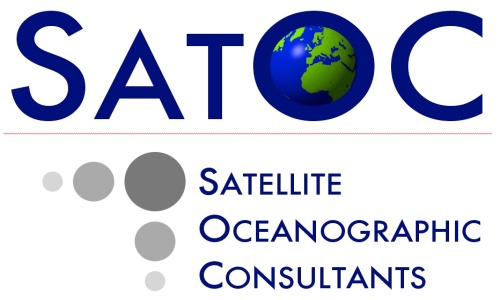 ESA Support to Science Element (STSE)Cryosat+: Ocean ThemeCP4O – Cryosat Plus 4 OceansESA AO/1-6827/11/I-NBProject Management Plan Version Table of Contents1	Introduction	41.1	Purpose of the Document	41.2	Project Background	41.3	Applicable documents	61.4	Reference documents	61.5	Abbreviations and acronyms	71.6	Document overview	92	Project Milestones and Deliverables	102.1	Project Timing	102.2	Project GANNT Chart	112.3	Milestones	112.4	Deliverable Items	122.5	Proposed Meeting Schedule	142.6	Milestone Payment Plan	143	Project Team Organisation and Key Personnel	153.1	Organisation	153.2	Project Team Organisation and Key Personnel	164	Work Package Breakdown	184.1	List of Work Packages	184.2	Work structure	194.3	Work Package Descriptions	204.4	Risk Factors and Mitigation Strategies	48Annex A CP4O Work Package Listing – Personnel Contributions	50ANNEX B – Preliminary Tables of Content of key deliverables	59ANNEX C – List of Background IPR and Inventions	64Introduction Purpose of the DocumentThis is the initial version of the Project Management Plan (PMP) for CP4O.The PMP will be an internal document provided to consortium members.It forms the implementation plan and provides information on project timing, outline work package descriptions, deliverable lists and due dates, and preliminary timings and arrangements for project meetings. It is proposed to provide controlled updates of this document only after discussion with the project team, and approval from ESA. Project BackgroundIntroductionThis proposal is submitted in response to the Cryosat+ AO 6827 under the ESA Support To Science Element Programme, addressing Theme 1 “Innovative Ocean applications”.The ESA Cryosat-2 mission is the first space mission to carry a radar altimeter that can operate in Synthetic Aperture Radar (SAR) mode. Although the prime objective of the Cryosat-2 mission is dedicated to monitoring land and marine ice, the SAR mode capability of the Cryosat-2 SIRAL altimeter also presents the opportunity of demonstrating significant potential benefits of SAR altimetry for ocean applications, based on expected performance enhancements which include improved range precision and finer along track spatial resolution. Project ObjectivesThe general objectives of this “Cryosat Plus for Oceans” (CP4O) proposal are:to build a sound scientific basis for new scientific and operational applications of Cryosat-2 data over the open ocean, polar ocean, coastal seas and for sea-floor mapping.to generate and evaluate new methods and products that will enable the full exploitation of the capabilities of the Cryosat-2 SIRAL altimeter, and extend their application beyond the initial mission objectives.to ensure that the scientific return of the Cryosat-2 mission is maximised.In addition there are specific objectives under each of the sub-themes as follows:Open Ocean Altimetry The application and evaluation of Cryosat-2 Low Rate Mode (LRM) data in the following applications:Generation of Mean Sea Surface and Mean Dynamic Topography (through the use of the GOCE geoid model) and subsequent analysis of mesoscale and large scale ocean features (e.g. boundary currents, eddy kinetic energy)Assessment of ocean wind speeds and wave heights, and their contribution to existing operational and research applications.The improvements to Cryosat-2 data offered by application of specifically modelled ionospheric and wet troposphere models to provide accurate estimates of radar path delay The application and evaluation of Cryosat-2 SAR Mode data:Ability to detect short spatial scale open ocean features. The improvement of CryoSat-2 Oceanographic products through the application of new SAR retracking schemes. The application of the RDSAR technique to convert SAR Full Bit Rate data to LRM data and so to study the best method for ensuring continuity in Sentinel-3 ocean products from the coastal zone to the open ocean.Polar Ocean Altimetry: To develop and evaluate processing schemes applicable to sea-ice affected regions, so that Cryosat-2 SAR Mode data can be used to study large scale polar ocean signals and so make a significant new contribution to in the following important applications:Generation of Mean Sea Surface and Mean Dynamic Topography and subsequent analysis of key polar ocean circulation featuresImprovements of polar tide modelsInvestigations into the coupling between wind forcing and polar current patterns.Support investigations into critical Climate Change issues in the polar oceans such as ice-melting effects on circulation and sea-level riseCoastal Zone Altimetry: The exploitation of Cryosat-2 SAR Mode data in the Coastal Ocean to demonstrate their finer spatial resolution, improved retrieval accuracy and lower sensitivity to land contamination, and so deliver high-quality altimeter measurements closer to the shore, to improve the estimation of coastal sea level changes, the detection of coastal features (coastal current jets, coastal wave set up, coastal tides) and the characterisation of inshore wave conditions. The demonstration of the potential of Cryosat-2 SARIn mode data to help discriminate and mitigate land contamination signals from off-nadir land targets (e.g. steep cliffs) in SAR and LRM waveforms over coastal regions.Sea-Floor Altimetry: The potential offered by the higher resolution and improved Signal to Noise Ratio of Cryosat-2 SAR Mode data to resolve short-wavelength sea surface signals caused by sea-floor topography elements and to map uncharted sea- mounts/trenches.Project OverviewThe first Work Package (WP1000), led by Starlab, is the Scientific Requirements Consolidation – the aim of this activity is to consolidate the preliminary scientific requirements for the four sub-themes under analysis in this proposal (open ocean, high-resolution coastal zone, high-resolution polar ocean and high-resolution sea floor).This activity is followed by the Preliminary Analysis of the State of the Art (WP2000), led by TU Delft, which will provide a comprehensive review of the state-of-the-art, relevant current initiatives, algorithms, models and EO-based products and datasets that are relevant in the context of the Cryosat+ ocean theme. The first review point occurs after the end of WP2000, which will review the outputs of WP1000 and WP2000, discuss and revise as necessary the initial plan for subsequent activities. It is understood that this review will have the support of an external independent panel.Following the review WP3000 (led by isardSAT) will commence the collection of the data sets needed for all subsequent activities. In parallel WP4000 (Product Development and Validation) will start, led by NOC. This work package is perhaps the most critical work package in which  methods and algorithms needed to derive Cryosat-2 products fit for scientific exploitation analysis will be analysed, developed and validated. For each of the four sub-themes (open ocean, coastal zone, polar ocean, sea floor), a Data Set of prototype Cryosat-2 products will be produced and used to validate and refine the methods and algorithms. The potential impact of the algorithms and demonstration data products produced in WP4000 will be assessed in WP5000 (led by CLS), using the “round robin” methodology successfully deployed in the ESA Sea Level Climate Change Impacts project. Finally the results of the Impact Assessment will be reviewed against the User Requirements Baseline generated early in the project and to define an agreed Scientific Roadmap to ensure fullest possible exploitation of Cryosat-2 data over the oceans, and to support the transfer the results into scientific and operation activities to optimise the application of data flowing from the Sentinel-3 series of satellites.Two work packages last for the entire duration of the project: WP7000 (Outreach, Promotion and Publication), which is regarded as an important aspect of the project by ESA, which has emphasised the importance of sharing the scientific findings of this work, and WP8000 (Project Management). Both these work packages are led by SatOCApplicable documentsTable 1.1. Applicable DocumentsReference documentsTable 1.2. Reference documentsAbbreviations and acronymsThis section lists the abbreviation and acronyms used in this document. Document overviewThe document is structured in 4 main parts:IntroductionProject Milestones and Deliverables.Details of project scheduling, key dates including milestones, deliverables, meetings programme and proposed milestone payment plan Project Team Organisation and Key PersonnelDetails partner’s responsibilities, reporting structure, and key personnel involved. Work Package BreakdownProvides summary details of tasks within each work package, dependencies, input requirements, deliverables (internal and external)Project Milestones and DeliverablesProject TimingProject Administrative Kick-Off 18 May 2012Project Technical  Kick-Off 30 May 2012Project duration: 24 monthsProject Ends, 18 May 2014Work Package Overview: Timing and OrganisationProject GANNT ChartMilestonesThere are six major milestones:M1	18 May 2012		Project Kick-Off Acceptance of Project Management Plan (D8.1)Project FTP SiteFinalisation of contracts. M2	22 November 2012	Progress Meeting 1				Acceptance of Deliverables D1.1 D 2.1, D2.2 M3	18 May 2013  		Mid Term Review / Progress Meeting 2Presentation of results / findings to dateAcceptance of Deliverables D3.1, D3.2, D7.2, D4.1 (draft), D4.2 (draft)Revised Project Management PlanM4	18 September 2013	Progress Meeting 3Acceptance of Deliverables D4.1, D4.2, D4.3, D4.4M5	18 January 2014	Progress Meeting 4Acceptance of Deliverables D5.1M6	18 May 2014		Final Presentation				Acceptance of remaining deliverables				Acceptance of final project management reportClosure of ProjectDeliverable Items* In the case of D4.1 we expect a requirement to have an internal project version which contains full details of processing schemes, and an external version – which will, where necessary to protect IPR, contain an overview description of processing schemes. This latter version will be the official project deliverable and can be publically distributed. If partners request the same approach for other deliverables the request will be reviewed by ESA and the Project Manager.Three paper copies of all deliverable documents will be delivered to ESRIN in hardback ring binders or equivalent binding solution. Review copies will be sent (emailed or ftp’d) to ESRIN in advance of delivery of hardcopies. In addition to hard copy, deliverable documents will be provided to ESRIN as word and pdf documents.Proposed Meeting ScheduleMilestone Payment PlanTo be confirmed on receipt of ESA contractProject Team Organisation and Key PersonnelOrganisation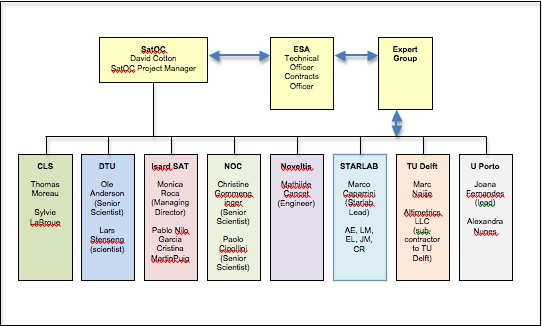 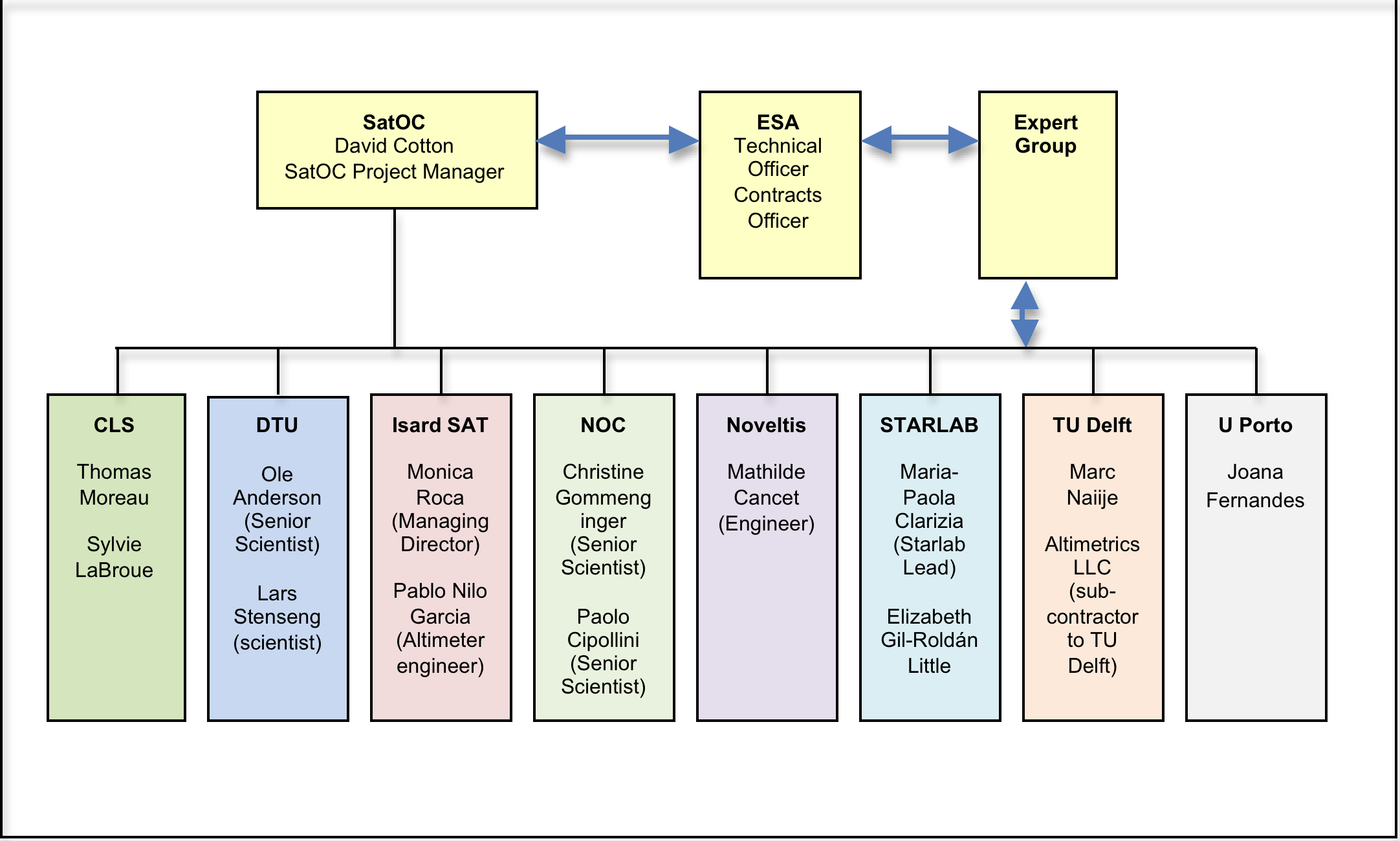 Figure 3-1 CP4O Partner Structure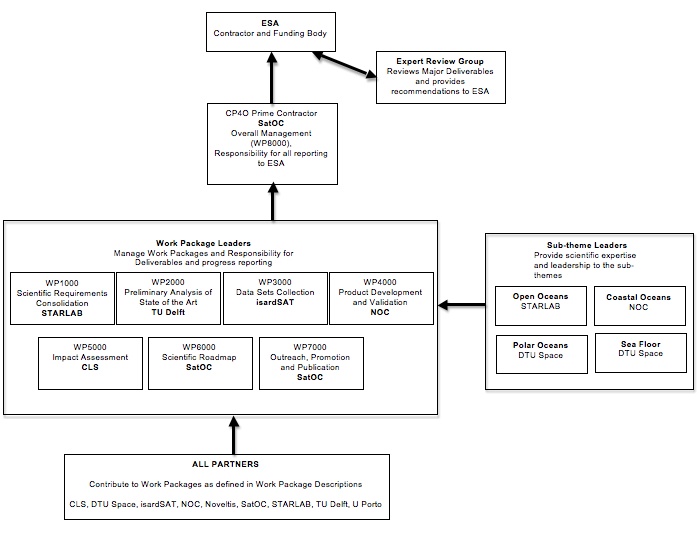 Figure 3-2 CP4O Reporting StrucutureProject Team Organisation and Key PersonnelWork Package Breakdown
Work packages to be updated as necessary to include higher level of detailList of Work PackagesWork structure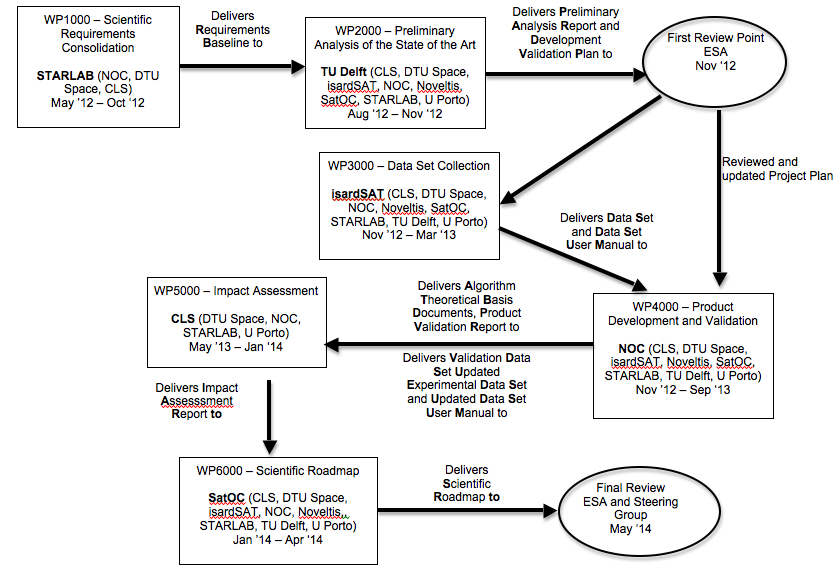 Figure 4-1: Work Programme Structure and linkages.Work Package DescriptionsWP1000 – SCIENTIFIC REQUIREMENT CONSOLIDATIONWP2000 – Preliminary Analysis of the State of the Art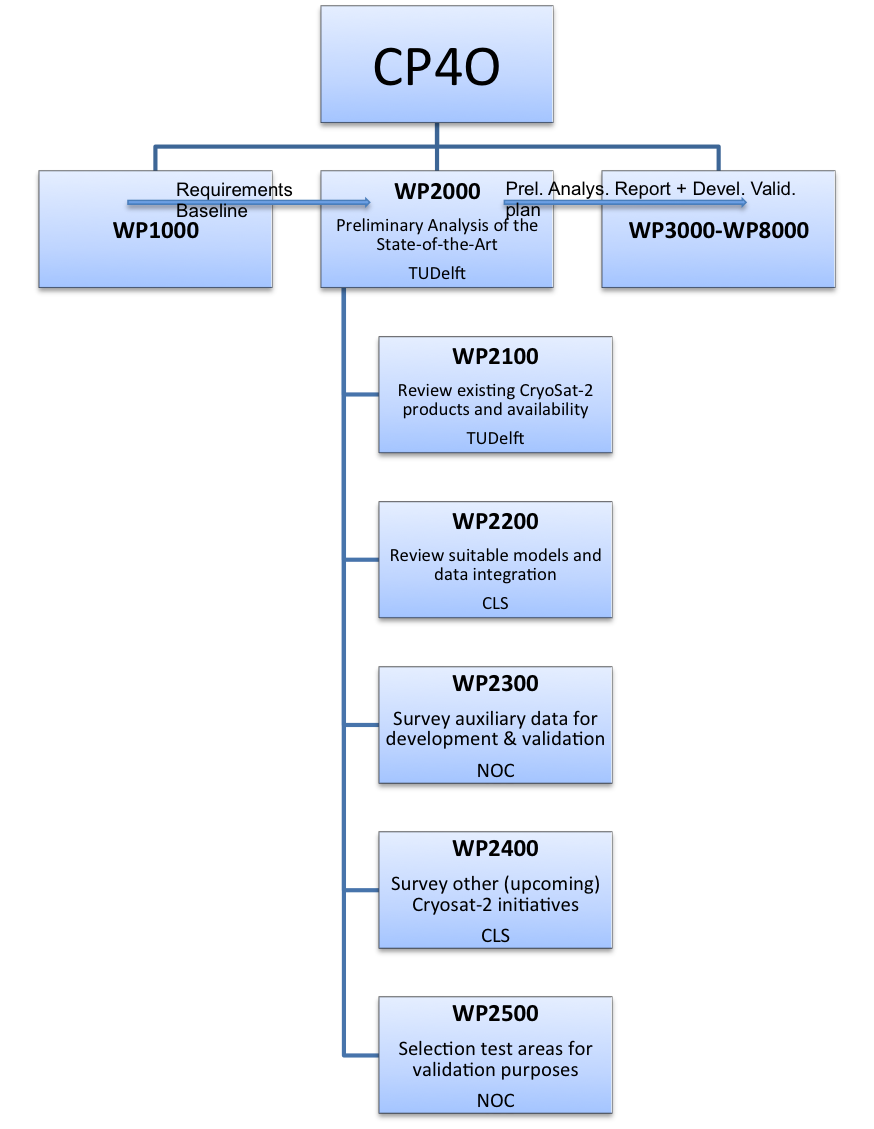 Figure 4-2: Work breakdown for WP2000WP2000 – Preliminary Analysis of the State of the ArtWP3000 – DATA SET COLLECTIONWP4000 – PRODUCT DEVELOPMENT AND VALIDATIONWP5000 – IMpact AssessmentFigure 4-3 Work breakdown for WP5000WP5000 – IMpact AssessmentWP6000 – SciENTIFIC ROADMAPWP7000 – OUtreach, PROMOTION AND PUBLICATIONWP8000 – Project ManagementRisk Factors and Mitigation StrategiesBelow we list specific risk factors that could impact on the management of the project, and the mitigation strategies that are proposed, in the form of the risk register below, which will be updated as the project progresses:In addition to the above specific identified risks, progress will be monitored weekly against the Project Management plan to check for delays or difficulties, and all partners will be required to notify the Project Manager of any circumstances or conditions which may lead to delay.  Recovery actions will be agreed, involving ESA if any changes to the Project Management plan are required.Annex A CP4O Work Package Listing – Personnel ContributionsWP1000  - Scientific Requirements ConsolidationWP2000  - Preliminary Analysis of the State of the ArtWP3000  - Data Set CollectionWP4000  - Product Development and ValidationWP5000  - Impact AssessmentWP6000  - Scientific Road MapWP7000  - Outreach, Promotion and PublicationWP8000  - Project ManagementSatOCDC – David CottonEA – Ellis AshDTUOA – Ole AndersenLS – Lars StensengNoveltisMC- Mathilde CancetFC – Francois CresponStarlabMPC – Maria Paola ClariziaEL – Elizabeth Gil-Roldán Little CR – Chris RayisardSAT
PG – Pablo Nilo GarciaMR – Monica RocaU PortoJF – Joana FernandesAN – Alexandra  NunesCL – Clara LazaroTU DelftMN – Marc NaeijeRS – Remko Scharoo (Altimetrics LLC)CLSPT – Pierre ThibautTM – Thomas MoreauSL – Syvlie LaBroueANNEX B – Preliminary Tables of Content of key deliverablesD1.1 Requirements Baseline (RB)Executive SummaryIntroductionUser ConsultationThe CryoSat + communityReview and identification of potential community members for the user consultationMethodology to Infer the User ConsultationReview of methods to be used to contact users for the consolidation of scientific requirementsDescription of dossier to circulate to the users for inputsLimitations and drawbacks analysisCharacterization of the limitations and drawbacks of existing products to be applied to CryoSat-2 for the achievement of the user needs.Scientific and operational requirementsDefinition of requirements as well as identification of technical scientific constrains for methods and models to be developed.ConclusionsReferencesD2.1 Preliminary analysis report (PAR)Executive Summary1.	Introduction2.	Current status of CryoSat-2 products, methods, models and algorithmsReview, assessment and cross-comparisonRange of validity limitations, drawbacks and challenges3.	Suitable models and data integration methodsAnalysisLimitations, drawbacks and challenges 4.	Auxiliary data setsSurveyApplication in development and validation activitiesIdentification of shortcomings and solutions5.	Auxiliary initiatives and projectsRecently finishedCurrentNear future6.	Candidate test areasIdentification and analysisAnalysis and description of available data7. 	Risk analysisavailability of dataavailability of methods, models, and algorithmsavailability of development resourcesrisk mitigation8.	Selection for Development and Validation PlanCryoSat+ key ocean productsKey test areasReferencesD2.2 Development and Validation Plan (DVP)Summary1.	IntroductionPurpose, scope and goalsDocuments and definitions2.	Activity objectivesOpen ocean altimetry (low and high resolution)High resolution Polar ocean altimetryHigh resolution Coastal zone altimetryHigh resolution sea floor altimetrySummary of key products to be developed and validated3.	Development, validation and assessmentOrganization and scheduleStakeholders, resources and responsibilitiesTools, techniques, and methodologiesBottlenecks and shortcomings4.	DV LifecycleManagementDV Phases (from requirements to implementation)5.	AdministrationReportingControl proceduresStandards, practices, and conventions6.	Plan approvalsList of figuresList of tablesReferencesD4.1 Algorithm Theoretical Baseline Document (one ATBD per sub-theme or one single document, to be agreed between the Agency & team)INTRODUCTION OVERVIEWALGORITHM DESCRIPTIONTheoretical DescriptionPhysics Of The ProblemMathematical Description Of The AlgorithmsDevelopment Choices And Trade-OffsScientific ResultsError AnalysisASSUMPTIONS, CONSTRAINTS, AND LIMITATIONSPractical ConsiderationsInput DataAncillary InformationOutputProgramming ConsiderationsQuality ControlException HandlingREFERENCESSYMBOLSLIST OF ACRONYMSD4.2 Product Validation Report (one PVR per sub-theme or one single document, to be agreed between the Agency & team)Introduction OverviewDescription Of Cryosat-2 ProductsDescription Of Experimental DatasetsCryosat-2 DataIndependent Data SourcesValidation ActivitiesValidation ResultsExperimental Error AnalysisReferencesList Of AcronymsD5.1 Impact assessment reportIntroduction General ApproachTools, Protocols And Methodology DescriptionInputs From Wp4000 And Product Validation ReportInputs From The International CommunityPerformance Of Innovative Cryosat-2 AlgorithmsComparison To Other MissionsImpact Assessment According To Domain Areas And ApplicatonsOpen OceanCoastal AreasPolar RegionsSea FloorReferencesList Of AcronymsD6.1 Scientific Roadmap1.	Introduction2.	Summary And Critical Analysis Of Validation Results3.	Integrating CP4O Developments Into Large-Scale Initiatives4.	Scientific Development Strategy For Improving Cp4o Methods And Products5.	Fostering Transition To Operational Activities6.	Scientific Priority Areas ANNEX C – List of Background IPR and InventionsThe CP4O partners have asked that the following items be indicated as background IPR that will be bought to the project:NOVELTISSPECTRE dataset: SPECTRE is a database of the Total Electronic Content Maps over Europe. It was developed through NOVELTIS own funds and the French Ministry of Research. A specific ionospheric correction under CRYOSAT-2 ground tracks will be computed from SPECTRE and will be made freely available to the project for dissemination. The primary SPECTRE dataset shall not be delivered.COMAPI tidal Atlas over the North-East Atlantic: COMAPI was developed mostly in the framework of a CNES contract. NOVELTIS has verified that CNES agrees that NOVELTIS compute from COMAPI a specific ocean tide correction for CRYOSAT-2 (sea-surface elevation under CRYOSAT-2 tracks). The ocean tide correction for CRYOSAT-2 will be made openly available to the project for dissemination. The primary COMAPI tidal atlas (tidal harmonic constituents) shall not be delivered.CLSSome of the performance and assessment tools used in the frame of this study (WP5000) are shared propriety of CLS and CNES. The SAR and RDSAR processing algorithms for which CLS will deliver documentation (ATBDs) in the frame of WP4000 of the current study are shared property of CLS and CNES. This should be managed by coordination between ESA and CNES.STARLABSTARLAB SAR MODE RETRACKERStarlab has developed and validated its own implementation of SAMOSA2/3 models as presented by Martin-Puig et al at OSTST´11, 18th to 21st October, San Diego, CA. This module was resulting from work undertaken with internal investment. The Agency and Starlab will benefit of this module (delivered as executable) for the activities envisioned under WP4000 and WP5000. No charges have been included for licensing nor royalties: the Agency will be granted with a free licence of use.In addition we wish to notify that the following inventions, as listed in the statement of invention and inventory for the SAMOSA project, will be made available.STATEMENT OF INVENTION AND INVENTORYContract Number:	20698/07/I-LGContract Subject:	Development of SAR Altimetry Mode Studies and Applications over Ocean, Coastal Zones and Inland Water INVENTIONS[OPTION 2. INVENTION]In accordance with the provisions of the above Contract, Satellite Oceanographic Consultants Ltd  hereby certifies for itself and on behalf of its consortium/subcontractors that the following inventions have been made in the course of or resulting from work undertaken for the purpose of this contract:Starlab Theoretical Model for SAR altimeter mode processed echoes over ocean surfacesStarlab (Authors: C.Martin-Puig, G.Ruffini) has derived a novel theoretical model for Synthetic Aperture Radar (SAR) altimeter (a.k.a delay/Doppler radar altimeter) echoes over ocean surfaces, in the same spirit set by conventional altimeters. This work was part of WP4 –WP5 of the SAMOSA project (ESA contract 20698/07/I-LG). The model, a.k.a SAMOSA1,  is needed for the efficient/optimal retracking of the individual delay - Doppler (DD) waveforms.Further development of SAR altimetry waveform modelStarlab (Authors: Ray, C., Ruffini, G.) have improved SAMOSA1 as requested by the Agency, the model is described in issue 1.4 released on 31th August 2011 for the CCN to ESRIN contract 20698/07/I-LG SAMOSA Deliverable No. D8. RDSAR Software Documentation (including Methodology description)STARLAB (Authors: Martin-Puig, C., Marquez, J) developed the method to generate reduced SAR mode (RDSAR) pseudo-LRM sequences from SAR mode Full Bit Rate (FBR) data. This is well documented in Issue 1.1 released on 8th October 2011 for the CCN to ESRIN contract 20698/07/I-LG SAMOSA Deliverable No. D4. (being published)NOC Method and prototype software to generate open ocean and coastal zone surface scenarios for CRYMPSNOC (Authors: P. Cipollini) developed methods to generate explicit 2D surfaces  with realistic ocean waves over the open ocean and the coastal zone for ingestion in the Cryosat Mission Simulator (CRYMPS). This capability was developed with ESA funding in SAMOSA. The capability may be used in WP4000 to test methods and algorithms against simulated SAR waveforms in the open ocean and the coastal zone. The method and software were developed within the ESA SAMOSA project. NOC Method and prototype software Retracker for SAR Altimeter waveforms over the oceanNOC (Authors: C. Gommenginger, M. Srokosz) developed prototype software to retrack simulated and measured SAR altimeter waveforms from the Cryosat Mission Simulator and Cryosat-2 using the SAM1, SAM2 and SAM3 analytical SAR waveform models. The NOC SAR retracker includes the ability to perform multi-looking and to use fixed or platform-derived satellite attitude and motion measurements. This capability was developed with ESA funding under SAMOSA and NERC funding under National Capability. The capability forms a critical component of the work to be performed in WP4000.NOC Mathematical formulation to resolve numerical instability for low significant wave height in SAMOSA1 theoretical model for SAR waveformsNOC (Authors: M. Srokosz, C. Gommenginger) developed an alternative mathematical formulation to compute the SAMOSA1 theoretical model for large gates and low significant wave height values. The new formulation avoids numerical instability issues introduced by the use of Bessel functions in SAMOSA1.NOC Mathematical formulation to simplify the SAMOSA2 theoretical model and produce a fully analytical SAMOSA3 model for SAR waveformsNOC (Authors: M. Srokosz, C. Gommenginger) developed alternative mathematical formulations to compute the F0 and F1 terms of the SAMOSA2 theoretical model for SAR waveforms. The new formulations of F0 and F1 are exact analytical solutions, which make it possible to obtain the fully analytical theoretical model for SAR waveforms, known as SAMOSA3.NOC prototype software for automatic selection of Cryosat-2 SAR products featuring valid 20 Hz SAR waveforms.NOC developed a suite of prototype software that allows automatic selection of Cryosat-2 SAR products featuring valid 20Hz SAR waveforms within a particular region and particular time period, to produce track segments of L1B 20Hz waveforms ready for SAR retracking. This capability was developed with ESA funding under SAMOSA and NERC funding under National Capability. The capability forms a critical component of the work to be performed in WP4000 and WP5000.NOC Methods and prototype software to retrack and process ENVISAT S-GDR products to generate Coastal-GDR products in the coastal zone for ENVISATNOC (Authors: P. Cipollini, C. Gommenginger, H. Snaith) developed prototype software to retrack and process Envisat SGDR products in the coastal zone. The software is able to compute coastal geophysical corrections, to retrack 18Hz ENVISAT waveforms with different retrackers and to produce Coastal-GDR (CGDR) products in NetCDF. This capability was developed with ESA funding under the COASTALT project. It will form the basis of the CP4O software processor to be developed in WP4000 to retrack Cryosat-2 SAR and pseudo-LRM waveforms and produce Cryosat-2 CGDR products in netCDF for the coastal zone.The Agency’s rights on such inventions shall be in accordance with the ESA General Conditions Part II provisions as amended by the above contract.CodeCP4O-PMP-01EditionDate/12ClientEuropean Space AgencyFinal User Final User - - NameSignatureDateWritten bySatOC (David Cotton)25/05/12Approved byEllis AshRevised byAuthorised byDavid CottonDISSEMINATIONCOPIESMEANSESA: Jérôme Benveniste, Salvatore, Dinardo, Bruno Lucas, Nathalie Boisard1ElectronicSatOC: David Cotton 1ElectronicCLS: Pierre Thibaut1ElectronicCNES: Nicolas Picot1ElectronicDTU Space: Ole Andersen1ElectronicisardSAT: Monica Roca1ElectronicNOC: Christine Gommenginger 1ElectronicNoveltis: Mathilde Cancet1ElectronicSTARLAB: 1ElectronicTU Delft: Marc Naieje1ElectronicU Porto:, Joana Fernandes 1ElectronicSUMMARY OF MODIFICATIONSSUMMARY OF MODIFICATIONSSUMMARY OF MODIFICATIONSSUMMARY OF MODIFICATIONSSUMMARY OF MODIFICATIONSEd.DateChapterModificationAuthor/s1.0Document Issue 1 SatOC1.120/06/12VariousFirst update following project Kick OffSatOC1.210/07/12VariousUpdates on SchedulingSatOC1.314/08/12Revision of Starlab personnel, update to timetable for WP1000, Expert Group contribution and details for first Progress meeting.SatOC2.017/08/2012Annex IAdaptation to changes in Starlab’s teamSTARLAB2.116/11/2012VariousUpdates to work package descriptions, updates to reflect progress on deliverablesSatOCIDCODETITLEIssueLIAO6827-li00peLetter of Invitation to Tender02/09/2011SOWEOEP-STSE-EOPS-SW-11-0001Statement of Work2 – 09/08/2011TCAppendix III to ESRIN/AO/1-6827/11/I-NBSpecial Tender Condition05/09/2011CCAppendix II to ESRIN/AO/1-6827/11/I-NBDraft Contract05/09/2011REF.CODETITLE[RD01] CP4O TPCP4O Technical Proposal[RD02] CP4O MPCP4O Management ProposalAbbreviationMeaningAGUAmerican Geophysical UnionAMSR-EAdvanced Microwave Scanning Radiometer – Earth Observing SystemAMSUAdvanced Microwave Sounding UnitATBDAlgorithm Theoretical Baseline DocumentsCCIClimate Change InitiativeCCNContract Change NoticeCLSCollecte Localisation SatellitesCNESCentre Nationale d’Etudes SpatialesCNRConsiglio Nazionale delle Ricerche, ItalyCOCoastal OceanCOASTALTESA Project on Coastal AltimetryCOSPARCommittee on Space ResearchCP4OCryosat Plus for OceansCPPCryosat Processing Prototype (CNES Processor for Cryosat)CRYMPSCryosat Mission Performance SimulatorCryosatESA altimeter satellite for polar ice investigationsCRYOVEXCryosat Validation ExperimentC2Cryosat-2DACDynamic Atmospheric CorrectionDCombData CombinationDTU SpaceNational Space Institute, Technical University of DenmarkDNSCDanish National Space Centre (former name of DTU Space)DVPDevelopment and Validation PlanEGUEuropean Geophysical UnionECMWFEuropean Centre for Medium Range Weather ForecastingECVEssential Climate VariablesEOEarth ObservationERS-1, ERS-2ESA remote sensing satellitesESAEuropean Space AgencyeSurgeESA project: Satellite data for the Storm Surge CommunityFBRFull Bit RateGeosatUS altimeter satelliteGlobwaveESA Project to produce and disseminate satellite wave dataGMGeodetic MissionAbbreviationMeaning (continued)GMESGlobal Monitoring for Environment and SecurityGNSSGlobal Navigation Satellite SystemsGOCEGravity field and steady-state Ocean Circulation, ESA gravity missionHERACLESESA project to develop merged Envisat and Cryosat productsIARImpact Assessment ReportICESATNASA Ice, Cloud and land Elevation SatelliteISOInternational Organisation for StandardisationJason-1, Jason-2Radar Altimeter SatellitesLRMLow Rate ModeLSELeast Squares EstimationMDTMean Dynamic TopographyMLEMaximum Likelihood EstimationMOEMedium Orbit EphemerisMSSMean Sea SurfaceMWRMicroWave RadiometerMyOCeanGMES project to provide operational ocean productsNASANational Aeronautics and Space AdministrationNOAANational Oceanic and Atmospheric AdministrationNOCNational Oceanography CentreOAObjective AnalysisOCOGOffset Centre of GravityOOOpen OceanOSTSTOcean Surface Topography Science TeamPIPrincipal InvestigatorPISTACHCNES supported project to develop Coastal Altimetry ProductsPARPreliminary Analysis ReportPOEPrecise Orbit EphemerisPOPolar OceanPPPPrecise Point PositioningPVRProduct Validation ReportPTRPoint Target ResponseRADSRadar Altimeter Data System maintained by TU Delft.RDSARReduced resolution SAR mode data to pseudo LRMREAPERESA Project to Reprocess ERS-1 and ERS-2 dataSAMOSASAR altimetry Mode Studies and ApplicationsSARSynthetic Aperture RadarSARINSAR interferometric modeSARMSAR ModeAbbreviationMeaning (continuedSatOCSatellite Oceanographic ConsultantsSFMSea Floor MappingSigma0Radar Backscatter at nadirSLASea Level AnomalySSBSea State BiasSSHSea Surface HeightSSMISpecial Sensor Microwave / ImagerSTSESupport to Science ElementSVDSingle Value DecompositionSWHSignificant Wave HeightTCWVTotal Column Water VapourTMITRMM Microwave ImagerTOPEXFrench / US Radar Altimeter SatelliteTRMMTropical Rainfall Measuring MissionTUDTechnical University of DelftUCLUniversity College, LondonUSOUltra Stable OscillatorWPWork PackageWTCWet Troposphere CorrectionZTDZenith Total DelaysWork PackageLed byStartsEndsWP1000Scientific Requirements ConsolidationStarlab30/05/1231//12WP2000Preliminary Analysis of the State of the ArtTU Delft31/08/12/1WP3000Data Set CollectionisardSAT30/11/1218/03/13WP4000Product Development and ValidationNOC30/11/1218//13WP5000Impact AssessmentCLS18/05/1318/01/14WP6000Scientific RoadmapSatOC18/01/1418/04/14WP7000Outreach, promotion and publicationSatOC18/05/1218/04/14WP8000Project ManagementSatOC18/05/1218/04/14DeliverableTitleDue dateResponsibleD8.1Project Management Plan30 May 2012SatOCD8.2Project FTP site30 May 2012SatOCD8.3Monthly reports, progress meeting minutes and presentationsAs requiredSatOCD7.1Project Web Site30 Aug 2012SatOCD1.1 RB – Requirements Baseline (draft)30 Aug 2012STARLABD1.1RB – Requirements Baseline (final)30 Oct 2012STARLABD2.1PAR - Preliminary Analysis ReportFeb 2013TU DelftD2.2DVP -Development and Validation PlanFeb 2013TU DelftD3.1DS -Data Set 18 2013isardSATD3.2DSUM – Data Set User Manual18  2013isardSATD7.2Project Brochure18 May 2013SatOCD4.1ATBD- Algorithm Theoretical Basis Document – Draft version*Final version*18 May 2013STARLABD4.2PVR -Product Validation Report – Draft versionFinal version18 May 2013NOCD4.3VDS -Validation Data Set (Round-robin dataset)18 2013NOCD4.4DSUM+ -Updated Data Set User Manual18 2013isardSATD5.1IAR  - Impact Assessment Report18 Jan 2014CLSD6.1SR - Scientific Roadmap18 May 2014SatOCD7.3Final Presentation Slides18 May 2014SatOCD7.4Final Results Project Brochure18 May 2014SatOCD8.4Final Technical Report18 May 2014SatOCMeetingPlaceTimeAttendeesPurposeKick-offESRIN 30/05/12All except NOVELTIS andisardSAT Kick-Off, Acceptance of project management planProgress 1ESRIN22/11/12All except isardSAT and NoveltisReview of Task 1 and Task 2. Agree Approach for remaining tasksRevise Project Plan as necessaryProgress 2 and mid-term reviewESRIN18/05/13All except NoveltisReview progress in Tasks 3 and 4.Revise programme as necessaryProgress 3 TU Delft or Noveltis 18/09/13To be confirmed, dependent on venue Review of Tasks 3 and 4. Plan for tasks 5 and 6Progress 4Provisionally DTU Space (Copenhagen)18/01/14To be confirmed, dependent on venue Review of Task 5. Plan Task 6 and outreach materialFinal ReviewESRIN18/05/14AllProject completionPaymentDateValue (EUR)%Payment 1 (Contract Signature)June 201260,00020Payment 2 (Deliverables D1.1, D2.1, D2.2)60,00020Payment 3 (Deliverables D3.1, D3.2)May 201360,00020Payment 4 (Deliverables D4.1, D4.2, D4.3, D4.4)November 201360,00020Payment 5 (Final Review)May 201460,00020TOTAL300,000100NameCompanyPositionRoleDr David CottonSatOC Managing DirectorOverall project management. SatOC technical managementWP6000 manager, WP7000 manager, WP8000 managerDr Ellis AshSatOCConsultant Management support: WP3000, WP7000, WP8000Ole B. AndersenDTU SpaceSenior ScientistDTU project manager: WP1000, WP2000, WP5000, WP6000, WP7000Lars StensengDTU SpaceScientistWP1000, WP2000, WP3000, WP4000, WP5000, WP6000, WP7000Mònica RocaisardSATManaging Director and Altimeter ExpertisardSAT lead, WP2000, WP3000 manager, WP4000, WP6000, WP7000Pablo Nilo GarciaisardSATResearch Altimeter EngineerWP2000, WP3000, WP4000,  WP7000Christine GommengingerNOCSenior research scientistNOC lead  & technical input: WP1000, WP2000, WP3000, WP4000 manager, WP5000, WP6000, WP7000Paolo CipolliniNOCSenior research scientistTechnical input Helen SnaithBODCData scientistProduct development & documentation Chris BanksNOCResearch scientistTechnical input Mathilde CancetNOVELTISEngineerOcean Tide correction: WP2000, WP3000, WP4000, WP6000, WP7000 François CresponNOVELTISExpert EngineerIonospheric correction: WP2000, WP3000, WP4000, WP6000Elizabeth Gil-Roldán LittleSTARLABConsultantTeam member, WP1000Chris RaySTARLABResearcherTechnical team member: WP2000, WP3000, WP4000, WP6000, WP7000Marc NaeijeTUDelftAssist. ProfessorWP2000 manager, WP3000, WP4000, WP6000, WP7000Ernst SchramaTUDelftAssoc. ProfessorscientistPieter VisserTUDelftAssoc. ProfessorscientistRemko ScharrooAltimetrics LLC, contracted by TUDelftCEO and NOAA Jason-2 measurement systems engineerconsultant and RADS support: WP4000Joana FernandesU.PortoLecturer / ResearcherResearch: WP2000, WP3000, WP4000, WP5000, WP6000, WP7000Clara LázaroU.PortoLecturer / ResearcherResearch: WP2000, WP4000, WP7000Alexandra NunesU.PortoLecturer (IPP-ISEP) / Researcher Research: WP2000, WP4000, WP7000Sylvie LabroueCLSEngineer (calval)scientist, sensor processing, retracking bench test: WP1000, WP2000, WP3000, WP4000, WP5000 manager, WP6000, WP7000 Thomas MoreauCLSEngineer, instruments and physical measurementsWP1000, WP2000, WP3000, WP4000, WP5000, WP6000, WP7000Work packageTitleWP1000Scientific Requirements Consolidation WP2000Preliminary Analysis of the State-of-the-ArtWP3000Data Set CollectionWP4000Product Development and ValidationWP5000Impact AssessmentWP6000Scientific RoadmapWP7000Outreach, Promotion and PublicationWP8000Project ManagementWP: 1000Start: 30 May 2012Start: 30 May 2012Start: 30 May 2012End: 31 October 2012End: 31 October 2012End: 31 October 2012Title: Scientific Requirement ConsolidationTitle: Scientific Requirement ConsolidationTitle: Scientific Requirement ConsolidationTitle: Scientific Requirement ConsolidationWP Leader: StarlabWP Leader: StarlabWP Leader: StarlabContributing Partners: Sub-theme leaders: NOC, DTU-Space, CLSContributing Partners: Sub-theme leaders: NOC, DTU-Space, CLSContributing Partners: Sub-theme leaders: NOC, DTU-Space, CLSContributing Partners: Sub-theme leaders: NOC, DTU-Space, CLSContributing Partners: Sub-theme leaders: NOC, DTU-Space, CLSContributing Partners: Sub-theme leaders: NOC, DTU-Space, CLSContributing Partners: Sub-theme leaders: NOC, DTU-Space, CLSObjectivesDerive a consolidated the preliminary scientific requirements for the four sub-themes under analysis in this proposal. These include: open ocean, high-resolution coastal zone, high-resolution polar ocean and high-resolution sea floor.ObjectivesDerive a consolidated the preliminary scientific requirements for the four sub-themes under analysis in this proposal. These include: open ocean, high-resolution coastal zone, high-resolution polar ocean and high-resolution sea floor.ObjectivesDerive a consolidated the preliminary scientific requirements for the four sub-themes under analysis in this proposal. These include: open ocean, high-resolution coastal zone, high-resolution polar ocean and high-resolution sea floor.ObjectivesDerive a consolidated the preliminary scientific requirements for the four sub-themes under analysis in this proposal. These include: open ocean, high-resolution coastal zone, high-resolution polar ocean and high-resolution sea floor.ObjectivesDerive a consolidated the preliminary scientific requirements for the four sub-themes under analysis in this proposal. These include: open ocean, high-resolution coastal zone, high-resolution polar ocean and high-resolution sea floor.ObjectivesDerive a consolidated the preliminary scientific requirements for the four sub-themes under analysis in this proposal. These include: open ocean, high-resolution coastal zone, high-resolution polar ocean and high-resolution sea floor.ObjectivesDerive a consolidated the preliminary scientific requirements for the four sub-themes under analysis in this proposal. These include: open ocean, high-resolution coastal zone, high-resolution polar ocean and high-resolution sea floor.TasksTasksTasksTasksTasksResponsibleResponsibleUsers consultationLimitations and drawbacks analysisScientific and operational requirements definitionGenerate draft report by 31 August 2012, identifying questions to be asked of community at September altimeter meetings (OSTST, Venice meeting, COASTaltGenerate final version of report by 31st October 2012Users consultationLimitations and drawbacks analysisScientific and operational requirements definitionGenerate draft report by 31 August 2012, identifying questions to be asked of community at September altimeter meetings (OSTST, Venice meeting, COASTaltGenerate final version of report by 31st October 2012Users consultationLimitations and drawbacks analysisScientific and operational requirements definitionGenerate draft report by 31 August 2012, identifying questions to be asked of community at September altimeter meetings (OSTST, Venice meeting, COASTaltGenerate final version of report by 31st October 2012Users consultationLimitations and drawbacks analysisScientific and operational requirements definitionGenerate draft report by 31 August 2012, identifying questions to be asked of community at September altimeter meetings (OSTST, Venice meeting, COASTaltGenerate final version of report by 31st October 2012Users consultationLimitations and drawbacks analysisScientific and operational requirements definitionGenerate draft report by 31 August 2012, identifying questions to be asked of community at September altimeter meetings (OSTST, Venice meeting, COASTaltGenerate final version of report by 31st October 2012STARLABSTARLAB, NOC, DTU-Space, CLSSTARLABSTARLAB, NOC, DTU-Space, CLSInputs Inputs FromCritical DependenciesCritical DependenciesCritical DependenciesCritical DependenciesProposalProposalProjectNoneNoneNoneNoneESA work statementESA work statementESA....Internal DeliverablesInternal DeliverablesTo External DeliverablesExternal DeliverablesExternal DeliverablesToD1.1 RB - Requirements BaselineD1.1 RB - Requirements BaselineD1.1 RB - Requirements BaselineESAQuality ControlOutputs to be reviewed by team before delivery to ESA.Quality ControlOutputs to be reviewed by team before delivery to ESA.Quality ControlOutputs to be reviewed by team before delivery to ESA.Quality ControlOutputs to be reviewed by team before delivery to ESA.Quality ControlOutputs to be reviewed by team before delivery to ESA.Quality ControlOutputs to be reviewed by team before delivery to ESA.Quality ControlOutputs to be reviewed by team before delivery to ESA.WP: 2000Start: 31 August 2012Start: 31 August 2012Start: 31 August 2012End: Feb 2013End: Feb 2013End: Feb 2013Title: Preliminary Analysis of the State of the ArtTitle: Preliminary Analysis of the State of the ArtTitle: Preliminary Analysis of the State of the ArtTitle: Preliminary Analysis of the State of the ArtWP Leader: TUDelftWP Leader: TUDelftWP Leader: TUDelftContributing Partners: NOC, CLS, DTU-Space, STARLAB, isardSAT, Noveltis, U Porto, SatOC, and TUDelft (contributions on specific themes related to their respective expertise). Advising role for Altimetrics.Contributing Partners: NOC, CLS, DTU-Space, STARLAB, isardSAT, Noveltis, U Porto, SatOC, and TUDelft (contributions on specific themes related to their respective expertise). Advising role for Altimetrics.Contributing Partners: NOC, CLS, DTU-Space, STARLAB, isardSAT, Noveltis, U Porto, SatOC, and TUDelft (contributions on specific themes related to their respective expertise). Advising role for Altimetrics.Contributing Partners: NOC, CLS, DTU-Space, STARLAB, isardSAT, Noveltis, U Porto, SatOC, and TUDelft (contributions on specific themes related to their respective expertise). Advising role for Altimetrics.Contributing Partners: NOC, CLS, DTU-Space, STARLAB, isardSAT, Noveltis, U Porto, SatOC, and TUDelft (contributions on specific themes related to their respective expertise). Advising role for Altimetrics.Contributing Partners: NOC, CLS, DTU-Space, STARLAB, isardSAT, Noveltis, U Porto, SatOC, and TUDelft (contributions on specific themes related to their respective expertise). Advising role for Altimetrics.Contributing Partners: NOC, CLS, DTU-Space, STARLAB, isardSAT, Noveltis, U Porto, SatOC, and TUDelft (contributions on specific themes related to their respective expertise). Advising role for Altimetrics.ObjectivesPerform a comprehensive review of CryoSat state-of-the-art, relevant current initiatives, algorithms, models and EO-based products and datasets to be documented in the Preliminary Analysis Report (PAR) and the Development Validation Plan (DVP).ObjectivesPerform a comprehensive review of CryoSat state-of-the-art, relevant current initiatives, algorithms, models and EO-based products and datasets to be documented in the Preliminary Analysis Report (PAR) and the Development Validation Plan (DVP).ObjectivesPerform a comprehensive review of CryoSat state-of-the-art, relevant current initiatives, algorithms, models and EO-based products and datasets to be documented in the Preliminary Analysis Report (PAR) and the Development Validation Plan (DVP).ObjectivesPerform a comprehensive review of CryoSat state-of-the-art, relevant current initiatives, algorithms, models and EO-based products and datasets to be documented in the Preliminary Analysis Report (PAR) and the Development Validation Plan (DVP).ObjectivesPerform a comprehensive review of CryoSat state-of-the-art, relevant current initiatives, algorithms, models and EO-based products and datasets to be documented in the Preliminary Analysis Report (PAR) and the Development Validation Plan (DVP).ObjectivesPerform a comprehensive review of CryoSat state-of-the-art, relevant current initiatives, algorithms, models and EO-based products and datasets to be documented in the Preliminary Analysis Report (PAR) and the Development Validation Plan (DVP).ObjectivesPerform a comprehensive review of CryoSat state-of-the-art, relevant current initiatives, algorithms, models and EO-based products and datasets to be documented in the Preliminary Analysis Report (PAR) and the Development Validation Plan (DVP).ActivitiesActivitiesActivitiesActivitiesActivitiesResponsibleResponsibleManage 5 work packages within WP2000: WP2100, WP2200, WP2300, WP2400, and WP2500
Preparing PAR with contributions from all WP2000 partners
Preparing DVP with contributions from all WP2000 partners Manage 5 work packages within WP2000: WP2100, WP2200, WP2300, WP2400, and WP2500
Preparing PAR with contributions from all WP2000 partners
Preparing DVP with contributions from all WP2000 partners Manage 5 work packages within WP2000: WP2100, WP2200, WP2300, WP2400, and WP2500
Preparing PAR with contributions from all WP2000 partners
Preparing DVP with contributions from all WP2000 partners Manage 5 work packages within WP2000: WP2100, WP2200, WP2300, WP2400, and WP2500
Preparing PAR with contributions from all WP2000 partners
Preparing DVP with contributions from all WP2000 partners Manage 5 work packages within WP2000: WP2100, WP2200, WP2300, WP2400, and WP2500
Preparing PAR with contributions from all WP2000 partners
Preparing DVP with contributions from all WP2000 partners TUDelftTUDelft+AllTUDelft+AllTUDelftTUDelft+AllTUDelft+AllInputs Inputs FromCritical DependenciesCritical DependenciesCritical DependenciesCritical DependenciesProposalProposalProject ESA work statementRequirements BaselineESA work statementRequirements BaselineESAProjectInternal DeliverablesInternal DeliverablesTo External DeliverablesExternal DeliverablesExternal DeliverablesToAssociated validation datasets Selected test areasAssociated validation datasets Selected test areas Project (WP3000)D 2.1 Preliminary Analysis ReportD 2.2 Development and Validation PlanD 2.1 Preliminary Analysis ReportD 2.2 Development and Validation PlanD 2.1 Preliminary Analysis ReportD 2.2 Development and Validation PlanESAESAQuality ControlOutputs to be reviewed by entire team before delivery to ESA.Quality ControlOutputs to be reviewed by entire team before delivery to ESA.Quality ControlOutputs to be reviewed by entire team before delivery to ESA.Quality ControlOutputs to be reviewed by entire team before delivery to ESA.Quality ControlOutputs to be reviewed by entire team before delivery to ESA.Quality ControlOutputs to be reviewed by entire team before delivery to ESA.Quality ControlOutputs to be reviewed by entire team before delivery to ESA.WP: 2100Start: 31 August 2012Start: 31 August 2012Start: 31 August 2012End: Feb 2013End: Feb 2013End: Feb 2013Title: Review existing Cryosat-2 products and availabilityTitle: Review existing Cryosat-2 products and availabilityTitle: Review existing Cryosat-2 products and availabilityTitle: Review existing Cryosat-2 products and availabilityWP Leader: TUDelft WP Leader: TUDelft WP Leader: TUDelft Contributing Partners: NOC, DTU-Space, isardSAT, Noveltis, UPorto, TUDelftContributing Partners: NOC, DTU-Space, isardSAT, Noveltis, UPorto, TUDelftContributing Partners: NOC, DTU-Space, isardSAT, Noveltis, UPorto, TUDelftContributing Partners: NOC, DTU-Space, isardSAT, Noveltis, UPorto, TUDelftContributing Partners: NOC, DTU-Space, isardSAT, Noveltis, UPorto, TUDelftContributing Partners: NOC, DTU-Space, isardSAT, Noveltis, UPorto, TUDelftContributing Partners: NOC, DTU-Space, isardSAT, Noveltis, UPorto, TUDelftObjectivesDetailed review, assessment and cross-comparison of existing products, datasets, methods, models and algorithms, plus related range of validity limitations, drawbacks and challenges.ObjectivesDetailed review, assessment and cross-comparison of existing products, datasets, methods, models and algorithms, plus related range of validity limitations, drawbacks and challenges.ObjectivesDetailed review, assessment and cross-comparison of existing products, datasets, methods, models and algorithms, plus related range of validity limitations, drawbacks and challenges.ObjectivesDetailed review, assessment and cross-comparison of existing products, datasets, methods, models and algorithms, plus related range of validity limitations, drawbacks and challenges.ObjectivesDetailed review, assessment and cross-comparison of existing products, datasets, methods, models and algorithms, plus related range of validity limitations, drawbacks and challenges.ObjectivesDetailed review, assessment and cross-comparison of existing products, datasets, methods, models and algorithms, plus related range of validity limitations, drawbacks and challenges.ObjectivesDetailed review, assessment and cross-comparison of existing products, datasets, methods, models and algorithms, plus related range of validity limitations, drawbacks and challenges.ActivitiesActivitiesActivitiesActivitiesActivitiesResponsibleResponsibleReview Cryosat-2 LRM products over the Ocean, among which L1B, L2, FDM, RADS, CNES RDSAR and LRM CPP products
Review CryoSat-2 SAR products over water: L1B and L2
Review CryoSat-2 SAR products at high latitude and over sea ice: L1B & L2
Review CryoSat-2 SARIn products over water
Review CryoSat-2 altimeter corrections over open, coastal and polar ocean, which include orbits, ionosphere, wet troposphere, tides, SSB and DACReview Cryosat-2 LRM products over the Ocean, among which L1B, L2, FDM, RADS, CNES RDSAR and LRM CPP products
Review CryoSat-2 SAR products over water: L1B and L2
Review CryoSat-2 SAR products at high latitude and over sea ice: L1B & L2
Review CryoSat-2 SARIn products over water
Review CryoSat-2 altimeter corrections over open, coastal and polar ocean, which include orbits, ionosphere, wet troposphere, tides, SSB and DACReview Cryosat-2 LRM products over the Ocean, among which L1B, L2, FDM, RADS, CNES RDSAR and LRM CPP products
Review CryoSat-2 SAR products over water: L1B and L2
Review CryoSat-2 SAR products at high latitude and over sea ice: L1B & L2
Review CryoSat-2 SARIn products over water
Review CryoSat-2 altimeter corrections over open, coastal and polar ocean, which include orbits, ionosphere, wet troposphere, tides, SSB and DACReview Cryosat-2 LRM products over the Ocean, among which L1B, L2, FDM, RADS, CNES RDSAR and LRM CPP products
Review CryoSat-2 SAR products over water: L1B and L2
Review CryoSat-2 SAR products at high latitude and over sea ice: L1B & L2
Review CryoSat-2 SARIn products over water
Review CryoSat-2 altimeter corrections over open, coastal and polar ocean, which include orbits, ionosphere, wet troposphere, tides, SSB and DACReview Cryosat-2 LRM products over the Ocean, among which L1B, L2, FDM, RADS, CNES RDSAR and LRM CPP products
Review CryoSat-2 SAR products over water: L1B and L2
Review CryoSat-2 SAR products at high latitude and over sea ice: L1B & L2
Review CryoSat-2 SARIn products over water
Review CryoSat-2 altimeter corrections over open, coastal and polar ocean, which include orbits, ionosphere, wet troposphere, tides, SSB and DACTUDelftNOCDTUisardSATUPorto, Noveltis, TUDelftTUDelftNOCDTUisardSATUPorto, Noveltis, TUDelftInputs Inputs FromCritical DependenciesCritical DependenciesCritical DependenciesCritical DependenciesProposalProposalProject ESA work statementRequirements BaselineESA work statementRequirements BaselineESAProjectInternal DeliverablesInternal DeliverablesTo External DeliverablesExternal DeliverablesExternal DeliverablesToAssociated validation datasets Selected test areasAssociated validation datasets Selected test areas Project (WP3000)Contributions to Preliminary Analysis ReportContributions to Development and Validation PlanContributions to Preliminary Analysis ReportContributions to Development and Validation PlanContributions to Preliminary Analysis ReportContributions to Development and Validation PlanESAESAQuality ControlOutputs to be reviewed by entire team before delivery to ESA.Quality ControlOutputs to be reviewed by entire team before delivery to ESA.Quality ControlOutputs to be reviewed by entire team before delivery to ESA.Quality ControlOutputs to be reviewed by entire team before delivery to ESA.Quality ControlOutputs to be reviewed by entire team before delivery to ESA.Quality ControlOutputs to be reviewed by entire team before delivery to ESA.Quality ControlOutputs to be reviewed by entire team before delivery to ESA.WP: 2200Start: 31 August 2012Start: 31 August 2012Start: 31 August 2012End: Feb 2013End: Feb 2013End: Feb 2013Title: Review suitable models and data integrationTitle: Review suitable models and data integrationTitle: Review suitable models and data integrationTitle: Review suitable models and data integrationWP Leader: CLSWP Leader: CLSWP Leader: CLSContributing Partners: NOC, DTU, CLS, Starlab, isardSAT, TUDelft, Noveltis, UPortoContributing Partners: NOC, DTU, CLS, Starlab, isardSAT, TUDelft, Noveltis, UPortoContributing Partners: NOC, DTU, CLS, Starlab, isardSAT, TUDelft, Noveltis, UPortoContributing Partners: NOC, DTU, CLS, Starlab, isardSAT, TUDelft, Noveltis, UPortoContributing Partners: NOC, DTU, CLS, Starlab, isardSAT, TUDelft, Noveltis, UPortoContributing Partners: NOC, DTU, CLS, Starlab, isardSAT, TUDelft, Noveltis, UPortoContributing Partners: NOC, DTU, CLS, Starlab, isardSAT, TUDelft, Noveltis, UPortoObjectivesDetailed analysis of the suitable models and data integration approaches plus their related limitations, drawbacks and challenges.ObjectivesDetailed analysis of the suitable models and data integration approaches plus their related limitations, drawbacks and challenges.ObjectivesDetailed analysis of the suitable models and data integration approaches plus their related limitations, drawbacks and challenges.ObjectivesDetailed analysis of the suitable models and data integration approaches plus their related limitations, drawbacks and challenges.ObjectivesDetailed analysis of the suitable models and data integration approaches plus their related limitations, drawbacks and challenges.ObjectivesDetailed analysis of the suitable models and data integration approaches plus their related limitations, drawbacks and challenges.ObjectivesDetailed analysis of the suitable models and data integration approaches plus their related limitations, drawbacks and challenges.ActivitiesActivitiesActivitiesActivitiesActivitiesResponsibleResponsibleReview SAR re-tracking over open ocean, over coastal ocean and for sea-floor mapping: e.g. SAMOSA2 and SAMOSA3 re-tracking algorithms, numerical SAR waveform models
Review SAR re-tracking over open ocean
Review SAR re-tracking over sea ice: e.g. threshold, leading edge, double ramp, beta and OCOG re-tracker for polar regions with occasional very specular echoes from sea ice and sea ice leads
Review RDSAR methodologies: SAR FBR processing to pseudo-LRM
Review SARIn processing/re-tracking
Review improved/dedicated corrections forLRM over open ocean: e.g. SSBSAR over coastal ocean: e.g. GNSS-derived wet tropoSAR over coastal ocean: regional tidal models, ionosphere correction models and DAC correctionsSAR over polar ocean: better ionosphereSAR over polar ocean: improved tides
Review sigma0 retrieval in LRM and SAR mode: identification of needed algorithms and auxiliary data sources
Review data integration methods: optimized methods to integrate data from multiple satellite altimeters targeted to develop higher resolution productsReview SAR re-tracking over open ocean, over coastal ocean and for sea-floor mapping: e.g. SAMOSA2 and SAMOSA3 re-tracking algorithms, numerical SAR waveform models
Review SAR re-tracking over open ocean
Review SAR re-tracking over sea ice: e.g. threshold, leading edge, double ramp, beta and OCOG re-tracker for polar regions with occasional very specular echoes from sea ice and sea ice leads
Review RDSAR methodologies: SAR FBR processing to pseudo-LRM
Review SARIn processing/re-tracking
Review improved/dedicated corrections forLRM over open ocean: e.g. SSBSAR over coastal ocean: e.g. GNSS-derived wet tropoSAR over coastal ocean: regional tidal models, ionosphere correction models and DAC correctionsSAR over polar ocean: better ionosphereSAR over polar ocean: improved tides
Review sigma0 retrieval in LRM and SAR mode: identification of needed algorithms and auxiliary data sources
Review data integration methods: optimized methods to integrate data from multiple satellite altimeters targeted to develop higher resolution productsReview SAR re-tracking over open ocean, over coastal ocean and for sea-floor mapping: e.g. SAMOSA2 and SAMOSA3 re-tracking algorithms, numerical SAR waveform models
Review SAR re-tracking over open ocean
Review SAR re-tracking over sea ice: e.g. threshold, leading edge, double ramp, beta and OCOG re-tracker for polar regions with occasional very specular echoes from sea ice and sea ice leads
Review RDSAR methodologies: SAR FBR processing to pseudo-LRM
Review SARIn processing/re-tracking
Review improved/dedicated corrections forLRM over open ocean: e.g. SSBSAR over coastal ocean: e.g. GNSS-derived wet tropoSAR over coastal ocean: regional tidal models, ionosphere correction models and DAC correctionsSAR over polar ocean: better ionosphereSAR over polar ocean: improved tides
Review sigma0 retrieval in LRM and SAR mode: identification of needed algorithms and auxiliary data sources
Review data integration methods: optimized methods to integrate data from multiple satellite altimeters targeted to develop higher resolution productsReview SAR re-tracking over open ocean, over coastal ocean and for sea-floor mapping: e.g. SAMOSA2 and SAMOSA3 re-tracking algorithms, numerical SAR waveform models
Review SAR re-tracking over open ocean
Review SAR re-tracking over sea ice: e.g. threshold, leading edge, double ramp, beta and OCOG re-tracker for polar regions with occasional very specular echoes from sea ice and sea ice leads
Review RDSAR methodologies: SAR FBR processing to pseudo-LRM
Review SARIn processing/re-tracking
Review improved/dedicated corrections forLRM over open ocean: e.g. SSBSAR over coastal ocean: e.g. GNSS-derived wet tropoSAR over coastal ocean: regional tidal models, ionosphere correction models and DAC correctionsSAR over polar ocean: better ionosphereSAR over polar ocean: improved tides
Review sigma0 retrieval in LRM and SAR mode: identification of needed algorithms and auxiliary data sources
Review data integration methods: optimized methods to integrate data from multiple satellite altimeters targeted to develop higher resolution productsReview SAR re-tracking over open ocean, over coastal ocean and for sea-floor mapping: e.g. SAMOSA2 and SAMOSA3 re-tracking algorithms, numerical SAR waveform models
Review SAR re-tracking over open ocean
Review SAR re-tracking over sea ice: e.g. threshold, leading edge, double ramp, beta and OCOG re-tracker for polar regions with occasional very specular echoes from sea ice and sea ice leads
Review RDSAR methodologies: SAR FBR processing to pseudo-LRM
Review SARIn processing/re-tracking
Review improved/dedicated corrections forLRM over open ocean: e.g. SSBSAR over coastal ocean: e.g. GNSS-derived wet tropoSAR over coastal ocean: regional tidal models, ionosphere correction models and DAC correctionsSAR over polar ocean: better ionosphereSAR over polar ocean: improved tides
Review sigma0 retrieval in LRM and SAR mode: identification of needed algorithms and auxiliary data sources
Review data integration methods: optimized methods to integrate data from multiple satellite altimeters targeted to develop higher resolution productsNOC, DTUCLSDTUStarlab, CLSisardSATTUDelftUPorto, CLSNoveltis, CLSNoveltisDTUTUDelft, NOCDTU, TUDelftNOC, DTUCLSDTUStarlab, CLSisardSATTUDelftUPorto, CLSNoveltis, CLSNoveltisDTUTUDelft, NOCDTU, TUDelftInputs Inputs FromCritical DependenciesCritical DependenciesCritical DependenciesCritical DependenciesProposalProposalProject ESA work statementRequirements BaselineESA work statementRequirements BaselineESAProjectInternal DeliverablesInternal DeliverablesTo External DeliverablesExternal DeliverablesExternal DeliverablesToAssociated validation datasets Selected test areasAssociated validation datasets Selected test areas Project (WP3000)Contributions to Preliminary Analysis ReportContributions to Development and Validation PlanContributions to Preliminary Analysis ReportContributions to Development and Validation PlanContributions to Preliminary Analysis ReportContributions to Development and Validation PlanESAESAQuality ControlOutputs to be reviewed by team before delivery to ESA.Quality ControlOutputs to be reviewed by team before delivery to ESA.Quality ControlOutputs to be reviewed by team before delivery to ESA.Quality ControlOutputs to be reviewed by team before delivery to ESA.Quality ControlOutputs to be reviewed by team before delivery to ESA.Quality ControlOutputs to be reviewed by team before delivery to ESA.Quality ControlOutputs to be reviewed by team before delivery to ESA.WP: 2300Start: 31 August 2012Start: 31 August 2012Start: 31 August 2012End: Feb 2013End: Feb 2013End: Feb 2013Title: Survey auxiliary data for development and validationTitle: Survey auxiliary data for development and validationTitle: Survey auxiliary data for development and validationTitle: Survey auxiliary data for development and validationWP Leader: NOCWP Leader: NOCWP Leader: NOCContributing Partners: NOC, DTU-Space, Noveltis, SatOC, TUDelftContributing Partners: NOC, DTU-Space, Noveltis, SatOC, TUDelftContributing Partners: NOC, DTU-Space, Noveltis, SatOC, TUDelftContributing Partners: NOC, DTU-Space, Noveltis, SatOC, TUDelftContributing Partners: NOC, DTU-Space, Noveltis, SatOC, TUDelftContributing Partners: NOC, DTU-Space, Noveltis, SatOC, TUDelftContributing Partners: NOC, DTU-Space, Noveltis, SatOC, TUDelftObjectivesSurvey of all accessible associated data sets (space, airborne and in situ) which could be of use in helping adequate development and validation activities, investigating problems such as the lack of sufficient data sets and identification of practical solutionsObjectivesSurvey of all accessible associated data sets (space, airborne and in situ) which could be of use in helping adequate development and validation activities, investigating problems such as the lack of sufficient data sets and identification of practical solutionsObjectivesSurvey of all accessible associated data sets (space, airborne and in situ) which could be of use in helping adequate development and validation activities, investigating problems such as the lack of sufficient data sets and identification of practical solutionsObjectivesSurvey of all accessible associated data sets (space, airborne and in situ) which could be of use in helping adequate development and validation activities, investigating problems such as the lack of sufficient data sets and identification of practical solutionsObjectivesSurvey of all accessible associated data sets (space, airborne and in situ) which could be of use in helping adequate development and validation activities, investigating problems such as the lack of sufficient data sets and identification of practical solutionsObjectivesSurvey of all accessible associated data sets (space, airborne and in situ) which could be of use in helping adequate development and validation activities, investigating problems such as the lack of sufficient data sets and identification of practical solutionsObjectivesSurvey of all accessible associated data sets (space, airborne and in situ) which could be of use in helping adequate development and validation activities, investigating problems such as the lack of sufficient data sets and identification of practical solutionsActivitiesActivitiesActivitiesActivitiesActivitiesResponsibleResponsibleSurvey of satellite altimeters over the oceans through RADS
Survey of satellite data over polar regions: like SAR, ICESAT and Envisat
Survey of airborne data, particularly CRYOVEX
Survey of in situ data: tide gauges, wave measurements, including wave period and direction, data sets available through Globwave.Survey of satellite altimeters over the oceans through RADS
Survey of satellite data over polar regions: like SAR, ICESAT and Envisat
Survey of airborne data, particularly CRYOVEX
Survey of in situ data: tide gauges, wave measurements, including wave period and direction, data sets available through Globwave.Survey of satellite altimeters over the oceans through RADS
Survey of satellite data over polar regions: like SAR, ICESAT and Envisat
Survey of airborne data, particularly CRYOVEX
Survey of in situ data: tide gauges, wave measurements, including wave period and direction, data sets available through Globwave.Survey of satellite altimeters over the oceans through RADS
Survey of satellite data over polar regions: like SAR, ICESAT and Envisat
Survey of airborne data, particularly CRYOVEX
Survey of in situ data: tide gauges, wave measurements, including wave period and direction, data sets available through Globwave.Survey of satellite altimeters over the oceans through RADS
Survey of satellite data over polar regions: like SAR, ICESAT and Envisat
Survey of airborne data, particularly CRYOVEX
Survey of in situ data: tide gauges, wave measurements, including wave period and direction, data sets available through Globwave.TUDelftDTUDTUNoveltis, NOCTUDelftDTUDTUNoveltis, NOCInputs Inputs FromCritical DependenciesCritical DependenciesCritical DependenciesCritical DependenciesProposalProposalProject ESA work statementRequirements BaselineESA work statementRequirements BaselineESAProjectInternal DeliverablesInternal DeliverablesTo External DeliverablesExternal DeliverablesExternal DeliverablesToAssociated validation datasets Selected test areasAssociated validation datasets Selected test areas Project (WP3000)Contributions to Preliminary Analysis ReportContributions to Development and Validation PlanContributions to Preliminary Analysis ReportContributions to Development and Validation PlanContributions to Preliminary Analysis ReportContributions to Development and Validation PlanESAESAQuality ControlOutputs to be reviewed by team before delivery to ESA.Quality ControlOutputs to be reviewed by team before delivery to ESA.Quality ControlOutputs to be reviewed by team before delivery to ESA.Quality ControlOutputs to be reviewed by team before delivery to ESA.Quality ControlOutputs to be reviewed by team before delivery to ESA.Quality ControlOutputs to be reviewed by team before delivery to ESA.Quality ControlOutputs to be reviewed by team before delivery to ESA.WP: 2400Start: 31 August 2012Start: 31 August 2012Start: 31 August 2012End: Feb 2013End: Feb 2013End: Feb 2013Title: Survey other (upcoming) Cryosat-2 initiativesTitle: Survey other (upcoming) Cryosat-2 initiativesTitle: Survey other (upcoming) Cryosat-2 initiativesTitle: Survey other (upcoming) Cryosat-2 initiativesWP Leader: CLSWP Leader: CLSWP Leader: CLSContributing Partners: NOC, isardSAT, TUDelft, CLS, SatOCContributing Partners: NOC, isardSAT, TUDelft, CLS, SatOCContributing Partners: NOC, isardSAT, TUDelft, CLS, SatOCContributing Partners: NOC, isardSAT, TUDelft, CLS, SatOCContributing Partners: NOC, isardSAT, TUDelft, CLS, SatOCContributing Partners: NOC, isardSAT, TUDelft, CLS, SatOCContributing Partners: NOC, isardSAT, TUDelft, CLS, SatOCObjectivesSurvey of relevant current and upcoming CryoSat-2 initiatives and projectsObjectivesSurvey of relevant current and upcoming CryoSat-2 initiatives and projectsObjectivesSurvey of relevant current and upcoming CryoSat-2 initiatives and projectsObjectivesSurvey of relevant current and upcoming CryoSat-2 initiatives and projectsObjectivesSurvey of relevant current and upcoming CryoSat-2 initiatives and projectsObjectivesSurvey of relevant current and upcoming CryoSat-2 initiatives and projectsObjectivesSurvey of relevant current and upcoming CryoSat-2 initiatives and projectsActivitiesActivitiesActivitiesActivitiesActivitiesResponsibleResponsibleSurvey of RADS
Survey of eSurge
Survey of REAPER


… SAMOSA
… COASTALT
… PISTACH
… CNES CPP SAR re-tracking preparation for Sentinel-3: experiments with CryoSat-2
… CCI sea level ECVSurvey of RADS
Survey of eSurge
Survey of REAPER


… SAMOSA
… COASTALT
… PISTACH
… CNES CPP SAR re-tracking preparation for Sentinel-3: experiments with CryoSat-2
… CCI sea level ECVSurvey of RADS
Survey of eSurge
Survey of REAPER


… SAMOSA
… COASTALT
… PISTACH
… CNES CPP SAR re-tracking preparation for Sentinel-3: experiments with CryoSat-2
… CCI sea level ECVSurvey of RADS
Survey of eSurge
Survey of REAPER


… SAMOSA
… COASTALT
… PISTACH
… CNES CPP SAR re-tracking preparation for Sentinel-3: experiments with CryoSat-2
… CCI sea level ECVSurvey of RADS
Survey of eSurge
Survey of REAPER


… SAMOSA
… COASTALT
… PISTACH
… CNES CPP SAR re-tracking preparation for Sentinel-3: experiments with CryoSat-2
… CCI sea level ECVTUDelftNOCCLS, isardSAT, TUDelftSatOCNOCCLSCLSCLSTUDelftNOCCLS, isardSAT, TUDelftSatOCNOCCLSCLSCLSInputs Inputs FromCritical DependenciesCritical DependenciesCritical DependenciesCritical DependenciesProposalProposalProject ESA work statementRequirements BaselineESA work statementRequirements BaselineESAProjectInternal DeliverablesInternal DeliverablesTo External DeliverablesExternal DeliverablesExternal DeliverablesToAssociated validation datasets Selected test areasAssociated validation datasets Selected test areas Project (WP3000)Contributions to Preliminary Analysis ReportContributions to Development and Validation PlanContributions to Preliminary Analysis ReportContributions to Development and Validation PlanContributions to Preliminary Analysis ReportContributions to Development and Validation PlanESAESAQuality ControlOutputs to be reviewed by team before delivery to ESA.Quality ControlOutputs to be reviewed by team before delivery to ESA.Quality ControlOutputs to be reviewed by team before delivery to ESA.Quality ControlOutputs to be reviewed by team before delivery to ESA.Quality ControlOutputs to be reviewed by team before delivery to ESA.Quality ControlOutputs to be reviewed by team before delivery to ESA.Quality ControlOutputs to be reviewed by team before delivery to ESA.WP: 2500Start: 31 August 2012Start: 31 August 2012Start: 31 August 2012End: Feb 2013End: Feb 2013End: Feb 2013Title: Selecting test areas for validation purposesTitle: Selecting test areas for validation purposesTitle: Selecting test areas for validation purposesTitle: Selecting test areas for validation purposesWP Leader: NOCWP Leader: NOCWP Leader: NOCContributing Partners: NOC, DTU-Space, isardSAT, Noveltis, SatOC, Starlab, TUDelftContributing Partners: NOC, DTU-Space, isardSAT, Noveltis, SatOC, Starlab, TUDelftContributing Partners: NOC, DTU-Space, isardSAT, Noveltis, SatOC, Starlab, TUDelftContributing Partners: NOC, DTU-Space, isardSAT, Noveltis, SatOC, Starlab, TUDelftContributing Partners: NOC, DTU-Space, isardSAT, Noveltis, SatOC, Starlab, TUDelftContributing Partners: NOC, DTU-Space, isardSAT, Noveltis, SatOC, Starlab, TUDelftContributing Partners: NOC, DTU-Space, isardSAT, Noveltis, SatOC, Starlab, TUDelftObjectivesAnalysis and identification of the best candidate test areas to be used for the development and validation activities, including a complete analysis and description of the available data over those test areasObjectivesAnalysis and identification of the best candidate test areas to be used for the development and validation activities, including a complete analysis and description of the available data over those test areasObjectivesAnalysis and identification of the best candidate test areas to be used for the development and validation activities, including a complete analysis and description of the available data over those test areasObjectivesAnalysis and identification of the best candidate test areas to be used for the development and validation activities, including a complete analysis and description of the available data over those test areasObjectivesAnalysis and identification of the best candidate test areas to be used for the development and validation activities, including a complete analysis and description of the available data over those test areasObjectivesAnalysis and identification of the best candidate test areas to be used for the development and validation activities, including a complete analysis and description of the available data over those test areasObjectivesAnalysis and identification of the best candidate test areas to be used for the development and validation activities, including a complete analysis and description of the available data over those test areasActivitiesActivitiesActivitiesActivitiesActivitiesResponsibleResponsibleSelection of open ocean LRM areas: global comparison with other altimeters
Selection of open ocean SAR areas: sites with in situ data, especially directional wave buoy data, if possible collocated with tide gauges

Selection of open ocean SAR areas for sea floor mapping: sites with high-resolution marine gravity information
Selection of coastal ocean SAR areas: sites with wet trop, iono and regional tidal corrections and in situ data, especially directional wave buoy data, preferably collocated with tide gauges e.g. English Channel, Gulf of Lion, Gulf of Cadiz, German Bight, and North Western Mediterranean Sea (Tuscany/Corsica)
Selection of coastal ocean SARin areas
Selection of polar ocean SAR areas: SSH validation data in the Arctic region, tide gauges and mean sea surfacesSelection of open ocean LRM areas: global comparison with other altimeters
Selection of open ocean SAR areas: sites with in situ data, especially directional wave buoy data, if possible collocated with tide gauges

Selection of open ocean SAR areas for sea floor mapping: sites with high-resolution marine gravity information
Selection of coastal ocean SAR areas: sites with wet trop, iono and regional tidal corrections and in situ data, especially directional wave buoy data, preferably collocated with tide gauges e.g. English Channel, Gulf of Lion, Gulf of Cadiz, German Bight, and North Western Mediterranean Sea (Tuscany/Corsica)
Selection of coastal ocean SARin areas
Selection of polar ocean SAR areas: SSH validation data in the Arctic region, tide gauges and mean sea surfacesSelection of open ocean LRM areas: global comparison with other altimeters
Selection of open ocean SAR areas: sites with in situ data, especially directional wave buoy data, if possible collocated with tide gauges

Selection of open ocean SAR areas for sea floor mapping: sites with high-resolution marine gravity information
Selection of coastal ocean SAR areas: sites with wet trop, iono and regional tidal corrections and in situ data, especially directional wave buoy data, preferably collocated with tide gauges e.g. English Channel, Gulf of Lion, Gulf of Cadiz, German Bight, and North Western Mediterranean Sea (Tuscany/Corsica)
Selection of coastal ocean SARin areas
Selection of polar ocean SAR areas: SSH validation data in the Arctic region, tide gauges and mean sea surfacesSelection of open ocean LRM areas: global comparison with other altimeters
Selection of open ocean SAR areas: sites with in situ data, especially directional wave buoy data, if possible collocated with tide gauges

Selection of open ocean SAR areas for sea floor mapping: sites with high-resolution marine gravity information
Selection of coastal ocean SAR areas: sites with wet trop, iono and regional tidal corrections and in situ data, especially directional wave buoy data, preferably collocated with tide gauges e.g. English Channel, Gulf of Lion, Gulf of Cadiz, German Bight, and North Western Mediterranean Sea (Tuscany/Corsica)
Selection of coastal ocean SARin areas
Selection of polar ocean SAR areas: SSH validation data in the Arctic region, tide gauges and mean sea surfacesSelection of open ocean LRM areas: global comparison with other altimeters
Selection of open ocean SAR areas: sites with in situ data, especially directional wave buoy data, if possible collocated with tide gauges

Selection of open ocean SAR areas for sea floor mapping: sites with high-resolution marine gravity information
Selection of coastal ocean SAR areas: sites with wet trop, iono and regional tidal corrections and in situ data, especially directional wave buoy data, preferably collocated with tide gauges e.g. English Channel, Gulf of Lion, Gulf of Cadiz, German Bight, and North Western Mediterranean Sea (Tuscany/Corsica)
Selection of coastal ocean SARin areas
Selection of polar ocean SAR areas: SSH validation data in the Arctic region, tide gauges and mean sea surfacesTUDelftStarlab, NOCDTUNOC, Noveltis, isardSATDTUTUDelftStarlab, NOCDTUNOC, Noveltis, isardSATDTUInputs Inputs FromCritical DependenciesCritical DependenciesCritical DependenciesCritical DependenciesProposalProposalProject ESA work statementRequirements BaselineESA work statementRequirements BaselineESAProjectInternal DeliverablesInternal DeliverablesTo External DeliverablesExternal DeliverablesExternal DeliverablesToAssociated validation datasets Selected test areasAssociated validation datasets Selected test areas Project (WP3000)Contributions to Preliminary Analysis ReportContributions to Development and Validation PlanContributions to Preliminary Analysis ReportContributions to Development and Validation PlanContributions to Preliminary Analysis ReportContributions to Development and Validation PlanESAESAQuality ControlOutputs to be reviewed by team before delivery to ESA.Quality ControlOutputs to be reviewed by team before delivery to ESA.Quality ControlOutputs to be reviewed by team before delivery to ESA.Quality ControlOutputs to be reviewed by team before delivery to ESA.Quality ControlOutputs to be reviewed by team before delivery to ESA.Quality ControlOutputs to be reviewed by team before delivery to ESA.Quality ControlOutputs to be reviewed by team before delivery to ESA.WP: 3000Start: 30 November 2012Start: 30 November 2012Start: 30 November 2012End: 18 March 2013End: 18 March 2013End: 18 March 2013Title: Data Set CollectionTitle: Data Set CollectionTitle: Data Set CollectionTitle: Data Set CollectionWP Leader: isardSATWP Leader: isardSATWP Leader: isardSATContributing Partners: TU Delft, NOC, DTU-Space, STARLAB, Noveltis, SatOC, U Porto, CLSContributing Partners: TU Delft, NOC, DTU-Space, STARLAB, Noveltis, SatOC, U Porto, CLSContributing Partners: TU Delft, NOC, DTU-Space, STARLAB, Noveltis, SatOC, U Porto, CLSContributing Partners: TU Delft, NOC, DTU-Space, STARLAB, Noveltis, SatOC, U Porto, CLSContributing Partners: TU Delft, NOC, DTU-Space, STARLAB, Noveltis, SatOC, U Porto, CLSContributing Partners: TU Delft, NOC, DTU-Space, STARLAB, Noveltis, SatOC, U Porto, CLSContributing Partners: TU Delft, NOC, DTU-Space, STARLAB, Noveltis, SatOC, U Porto, CLSObjectivesA database of suitable EO based products, in-situ data and relevant ancillary information shall be collected over the areas of interest in order to perform the required work. The database shall be made accessible on a project webpage and described in detail in a user manualObjectivesA database of suitable EO based products, in-situ data and relevant ancillary information shall be collected over the areas of interest in order to perform the required work. The database shall be made accessible on a project webpage and described in detail in a user manualObjectivesA database of suitable EO based products, in-situ data and relevant ancillary information shall be collected over the areas of interest in order to perform the required work. The database shall be made accessible on a project webpage and described in detail in a user manualObjectivesA database of suitable EO based products, in-situ data and relevant ancillary information shall be collected over the areas of interest in order to perform the required work. The database shall be made accessible on a project webpage and described in detail in a user manualObjectivesA database of suitable EO based products, in-situ data and relevant ancillary information shall be collected over the areas of interest in order to perform the required work. The database shall be made accessible on a project webpage and described in detail in a user manualObjectivesA database of suitable EO based products, in-situ data and relevant ancillary information shall be collected over the areas of interest in order to perform the required work. The database shall be made accessible on a project webpage and described in detail in a user manualObjectivesA database of suitable EO based products, in-situ data and relevant ancillary information shall be collected over the areas of interest in order to perform the required work. The database shall be made accessible on a project webpage and described in detail in a user manualTasksTasksTasksTasksTasksResponsibleResponsibleConfirm and finalise requirements for CRYOSAT-2 data, order & obtain data Confirm and finalise requirements for auxiliary data needed to produce the Cryosat-2 derived products, order and obtain dataConfirm and finalise requirements for validation data, order and obtain dataGenerate Data Set User Manual and metadataCross-compare CLS SAR model and SAMOSA SAR model using sample waveforms from both models, with values in the parameter table agreed a-priori, and for different sea state conditions.Publish Experimental Data Set on project web pageConfirm and finalise requirements for CRYOSAT-2 data, order & obtain data Confirm and finalise requirements for auxiliary data needed to produce the Cryosat-2 derived products, order and obtain dataConfirm and finalise requirements for validation data, order and obtain dataGenerate Data Set User Manual and metadataCross-compare CLS SAR model and SAMOSA SAR model using sample waveforms from both models, with values in the parameter table agreed a-priori, and for different sea state conditions.Publish Experimental Data Set on project web pageConfirm and finalise requirements for CRYOSAT-2 data, order & obtain data Confirm and finalise requirements for auxiliary data needed to produce the Cryosat-2 derived products, order and obtain dataConfirm and finalise requirements for validation data, order and obtain dataGenerate Data Set User Manual and metadataCross-compare CLS SAR model and SAMOSA SAR model using sample waveforms from both models, with values in the parameter table agreed a-priori, and for different sea state conditions.Publish Experimental Data Set on project web pageConfirm and finalise requirements for CRYOSAT-2 data, order & obtain data Confirm and finalise requirements for auxiliary data needed to produce the Cryosat-2 derived products, order and obtain dataConfirm and finalise requirements for validation data, order and obtain dataGenerate Data Set User Manual and metadataCross-compare CLS SAR model and SAMOSA SAR model using sample waveforms from both models, with values in the parameter table agreed a-priori, and for different sea state conditions.Publish Experimental Data Set on project web pageConfirm and finalise requirements for CRYOSAT-2 data, order & obtain data Confirm and finalise requirements for auxiliary data needed to produce the Cryosat-2 derived products, order and obtain dataConfirm and finalise requirements for validation data, order and obtain dataGenerate Data Set User Manual and metadataCross-compare CLS SAR model and SAMOSA SAR model using sample waveforms from both models, with values in the parameter table agreed a-priori, and for different sea state conditions.Publish Experimental Data Set on project web page isardSAT + AllisardSAT + AllisardSAT + AllisardSATStarlab and CLSSatOC isardSAT + AllisardSAT + AllisardSAT + AllisardSATStarlab and CLSSatOCInputs Inputs FromCritical DependenciesCritical DependenciesCritical DependenciesCritical DependenciesData Set requirementsData Set requirementsProject Availability of Cryosat-2 reprocessed data in time.Availability of auxiliary and validation data sets, which can be made freely and publically available as required by ESAAvailability of Cryosat-2 reprocessed data in time.Availability of auxiliary and validation data sets, which can be made freely and publically available as required by ESAAvailability of Cryosat-2 reprocessed data in time.Availability of auxiliary and validation data sets, which can be made freely and publically available as required by ESAAvailability of Cryosat-2 reprocessed data in time.Availability of auxiliary and validation data sets, which can be made freely and publically available as required by ESAProject Availability of Cryosat-2 reprocessed data in time.Availability of auxiliary and validation data sets, which can be made freely and publically available as required by ESAAvailability of Cryosat-2 reprocessed data in time.Availability of auxiliary and validation data sets, which can be made freely and publically available as required by ESAAvailability of Cryosat-2 reprocessed data in time.Availability of auxiliary and validation data sets, which can be made freely and publically available as required by ESAAvailability of Cryosat-2 reprocessed data in time.Availability of auxiliary and validation data sets, which can be made freely and publically available as required by ESAInternal DeliverablesInternal DeliverablesTo External DeliverablesExternal DeliverablesExternal DeliverablesToExperimental Data SetExperimental Data Set WP4000D3.1 Experimental Data SetD3.2 Experimental Data Set User ManualD3.1 Experimental Data SetD3.2 Experimental Data Set User ManualD3.1 Experimental Data SetD3.2 Experimental Data Set User ManualESAESAQuality ControlOutputs to be reviewed by team before delivery to ESA.Quality ControlOutputs to be reviewed by team before delivery to ESA.Quality ControlOutputs to be reviewed by team before delivery to ESA.Quality ControlOutputs to be reviewed by team before delivery to ESA.Quality ControlOutputs to be reviewed by team before delivery to ESA.Quality ControlOutputs to be reviewed by team before delivery to ESA.Quality ControlOutputs to be reviewed by team before delivery to ESA.WP: 4000Start: 1 Dec 2012Start: 1 Dec 2012Start: 1 Dec 2012End: 30 2013End: 30 2013End: 30 2013Title: Product Development and ValidationTitle: Product Development and ValidationTitle: Product Development and ValidationTitle: Product Development and ValidationWP Leader: NOCWP Leader: NOCWP Leader: NOCContributing Partners: ALLContributing Partners: ALLContributing Partners: ALLContributing Partners: ALLContributing Partners: ALLContributing Partners: ALLContributing Partners: ALLObjectivesAnalyse, develop and validate the methods and algorithms needed to derive CryoSat-2 products fit for scientific exploitation in the Open Ocean, Coastal Ocean, Sea Floor Mapping and Polar Ocean sub-themes. Validate the methods and algorithms against independent data sources and report the error analysis and cross-comparisons in the Product Validation Report (PVR).Document the selected methods and algorithms for each sub-theme in the form of Algorithm Theoretical Basis Documents (ATBDs).Produce Cryosat-2 products for the Experimental Data Set needed in WP5000 for the public round-robin exercise.ObjectivesAnalyse, develop and validate the methods and algorithms needed to derive CryoSat-2 products fit for scientific exploitation in the Open Ocean, Coastal Ocean, Sea Floor Mapping and Polar Ocean sub-themes. Validate the methods and algorithms against independent data sources and report the error analysis and cross-comparisons in the Product Validation Report (PVR).Document the selected methods and algorithms for each sub-theme in the form of Algorithm Theoretical Basis Documents (ATBDs).Produce Cryosat-2 products for the Experimental Data Set needed in WP5000 for the public round-robin exercise.ObjectivesAnalyse, develop and validate the methods and algorithms needed to derive CryoSat-2 products fit for scientific exploitation in the Open Ocean, Coastal Ocean, Sea Floor Mapping and Polar Ocean sub-themes. Validate the methods and algorithms against independent data sources and report the error analysis and cross-comparisons in the Product Validation Report (PVR).Document the selected methods and algorithms for each sub-theme in the form of Algorithm Theoretical Basis Documents (ATBDs).Produce Cryosat-2 products for the Experimental Data Set needed in WP5000 for the public round-robin exercise.ObjectivesAnalyse, develop and validate the methods and algorithms needed to derive CryoSat-2 products fit for scientific exploitation in the Open Ocean, Coastal Ocean, Sea Floor Mapping and Polar Ocean sub-themes. Validate the methods and algorithms against independent data sources and report the error analysis and cross-comparisons in the Product Validation Report (PVR).Document the selected methods and algorithms for each sub-theme in the form of Algorithm Theoretical Basis Documents (ATBDs).Produce Cryosat-2 products for the Experimental Data Set needed in WP5000 for the public round-robin exercise.ObjectivesAnalyse, develop and validate the methods and algorithms needed to derive CryoSat-2 products fit for scientific exploitation in the Open Ocean, Coastal Ocean, Sea Floor Mapping and Polar Ocean sub-themes. Validate the methods and algorithms against independent data sources and report the error analysis and cross-comparisons in the Product Validation Report (PVR).Document the selected methods and algorithms for each sub-theme in the form of Algorithm Theoretical Basis Documents (ATBDs).Produce Cryosat-2 products for the Experimental Data Set needed in WP5000 for the public round-robin exercise.ObjectivesAnalyse, develop and validate the methods and algorithms needed to derive CryoSat-2 products fit for scientific exploitation in the Open Ocean, Coastal Ocean, Sea Floor Mapping and Polar Ocean sub-themes. Validate the methods and algorithms against independent data sources and report the error analysis and cross-comparisons in the Product Validation Report (PVR).Document the selected methods and algorithms for each sub-theme in the form of Algorithm Theoretical Basis Documents (ATBDs).Produce Cryosat-2 products for the Experimental Data Set needed in WP5000 for the public round-robin exercise.ObjectivesAnalyse, develop and validate the methods and algorithms needed to derive CryoSat-2 products fit for scientific exploitation in the Open Ocean, Coastal Ocean, Sea Floor Mapping and Polar Ocean sub-themes. Validate the methods and algorithms against independent data sources and report the error analysis and cross-comparisons in the Product Validation Report (PVR).Document the selected methods and algorithms for each sub-theme in the form of Algorithm Theoretical Basis Documents (ATBDs).Produce Cryosat-2 products for the Experimental Data Set needed in WP5000 for the public round-robin exercise.TasksTasksTasksTasksTasksResponsibleResponsibleCoordinate activities in WP4100, WP4200, WP4300 and WP4400Coordinate activities in WP4100, WP4200, WP4300 and WP4400Coordinate activities in WP4100, WP4200, WP4300 and WP4400Coordinate activities in WP4100, WP4200, WP4300 and WP4400Coordinate activities in WP4100, WP4200, WP4300 and WP4400NOCNOCCoordinate preparation and delivery of Product Validation Report(s) with input from all WP4000 partnersCoordinate preparation and delivery of Product Validation Report(s) with input from all WP4000 partnersCoordinate preparation and delivery of Product Validation Report(s) with input from all WP4000 partnersCoordinate preparation and delivery of Product Validation Report(s) with input from all WP4000 partnersCoordinate preparation and delivery of Product Validation Report(s) with input from all WP4000 partnersNOC + AllNOC + AllCoordinate delivery of Algorithm Theoretical Basis Document(s) with input from all WP4000 partnersCoordinate delivery of Algorithm Theoretical Basis Document(s) with input from all WP4000 partnersCoordinate delivery of Algorithm Theoretical Basis Document(s) with input from all WP4000 partnersCoordinate delivery of Algorithm Theoretical Basis Document(s) with input from all WP4000 partnersCoordinate delivery of Algorithm Theoretical Basis Document(s) with input from all WP4000 partnersNOC + AllNOC + AllCoordinate delivery of Validation Data Set and Updated Data Set User ManualCoordinate delivery of Validation Data Set and Updated Data Set User ManualCoordinate delivery of Validation Data Set and Updated Data Set User ManualCoordinate delivery of Validation Data Set and Updated Data Set User ManualCoordinate delivery of Validation Data Set and Updated Data Set User ManualNOC + AllNOC + AllInputs Inputs FromCritical DependenciesCritical DependenciesCritical DependenciesCritical DependenciesCryosat-2 FBR dataCryosat-2 L1B and L2 dataCryosat-2 Auxiliary dataExperimental Data Set (WP3000)Experimental Data Set User Manual (WP3000)Cryosat-2 FBR dataCryosat-2 L1B and L2 dataCryosat-2 Auxiliary dataExperimental Data Set (WP3000)Experimental Data Set User Manual (WP3000)Project Availability of Cryosat-2 data Availability of Auxiliary dataAvailability of independent validation data sets, which can be made freely and publically available as required by ESAAvailability of Cryosat-2 data Availability of Auxiliary dataAvailability of independent validation data sets, which can be made freely and publically available as required by ESAAvailability of Cryosat-2 data Availability of Auxiliary dataAvailability of independent validation data sets, which can be made freely and publically available as required by ESAAvailability of Cryosat-2 data Availability of Auxiliary dataAvailability of independent validation data sets, which can be made freely and publically available as required by ESAInternal DeliverablesInternal DeliverablesTo External DeliverablesExternal DeliverablesExternal DeliverablesToOutput and corrections for Experimental Data SetOutput and corrections for Experimental Data SetInternalD4.2 Product Validation Report (one per sub-theme or one single document, to be agreed between the Agency & team)D4.1 Algorithm Theoretical Basis Document(s) (one per sub-theme or one single document, to be agreed between the Agency & team)D 4.3 Validation Data SetD 4.4 Updated Data Set User ManualD4.2 Product Validation Report (one per sub-theme or one single document, to be agreed between the Agency & team)D4.1 Algorithm Theoretical Basis Document(s) (one per sub-theme or one single document, to be agreed between the Agency & team)D 4.3 Validation Data SetD 4.4 Updated Data Set User ManualD4.2 Product Validation Report (one per sub-theme or one single document, to be agreed between the Agency & team)D4.1 Algorithm Theoretical Basis Document(s) (one per sub-theme or one single document, to be agreed between the Agency & team)D 4.3 Validation Data SetD 4.4 Updated Data Set User ManualESAESAESAESAQuality ControlOutputs to be reviewed by team before delivery to ESA.Draft ATBD and PVR to be reviewed by Steering GroupQuality ControlOutputs to be reviewed by team before delivery to ESA.Draft ATBD and PVR to be reviewed by Steering GroupQuality ControlOutputs to be reviewed by team before delivery to ESA.Draft ATBD and PVR to be reviewed by Steering GroupQuality ControlOutputs to be reviewed by team before delivery to ESA.Draft ATBD and PVR to be reviewed by Steering GroupQuality ControlOutputs to be reviewed by team before delivery to ESA.Draft ATBD and PVR to be reviewed by Steering GroupQuality ControlOutputs to be reviewed by team before delivery to ESA.Draft ATBD and PVR to be reviewed by Steering GroupQuality ControlOutputs to be reviewed by team before delivery to ESA.Draft ATBD and PVR to be reviewed by Steering GroupWP: 4100Start: 1 Dec 2012Start: 1 Dec 2012Start: 1 Dec 2012End: 30 Apr 2013November 2013 for task 3End: 30 Apr 2013November 2013 for task 3End: 30 Apr 2013November 2013 for task 3Title: Experimental validation exerciseTitle: Experimental validation exerciseTitle: Experimental validation exerciseTitle: Experimental validation exerciseWP Leader: NOCWP Leader: NOCWP Leader: NOCContributing Partners: ALLContributing Partners: ALLContributing Partners: ALLContributing Partners: ALLContributing Partners: ALLContributing Partners: ALLContributing Partners: ALLObjectivesAnalyse, develop and validate methods and algorithms through a detailed experimental validation exercise for different implementation choices and different sites and conditions to produce improved CryoSat-2 products fit for scientific exploitationObjectivesAnalyse, develop and validate methods and algorithms through a detailed experimental validation exercise for different implementation choices and different sites and conditions to produce improved CryoSat-2 products fit for scientific exploitationObjectivesAnalyse, develop and validate methods and algorithms through a detailed experimental validation exercise for different implementation choices and different sites and conditions to produce improved CryoSat-2 products fit for scientific exploitationObjectivesAnalyse, develop and validate methods and algorithms through a detailed experimental validation exercise for different implementation choices and different sites and conditions to produce improved CryoSat-2 products fit for scientific exploitationObjectivesAnalyse, develop and validate methods and algorithms through a detailed experimental validation exercise for different implementation choices and different sites and conditions to produce improved CryoSat-2 products fit for scientific exploitationObjectivesAnalyse, develop and validate methods and algorithms through a detailed experimental validation exercise for different implementation choices and different sites and conditions to produce improved CryoSat-2 products fit for scientific exploitationObjectivesAnalyse, develop and validate methods and algorithms through a detailed experimental validation exercise for different implementation choices and different sites and conditions to produce improved CryoSat-2 products fit for scientific exploitationTasksTasksTasksTasksTasksResponsibleResponsibleFor each of the following, perform a detailed experimental validation exercise to develop and validate methods and algorithms:LRM for Open Ocean: select and validate methods and algorithms through global comparison with other altimeters (MLE3, MLE4)For each of the following, perform a detailed experimental validation exercise to develop and validate methods and algorithms:LRM for Open Ocean: select and validate methods and algorithms through global comparison with other altimeters (MLE3, MLE4)For each of the following, perform a detailed experimental validation exercise to develop and validate methods and algorithms:LRM for Open Ocean: select and validate methods and algorithms through global comparison with other altimeters (MLE3, MLE4)For each of the following, perform a detailed experimental validation exercise to develop and validate methods and algorithms:LRM for Open Ocean: select and validate methods and algorithms through global comparison with other altimeters (MLE3, MLE4)For each of the following, perform a detailed experimental validation exercise to develop and validate methods and algorithms:LRM for Open Ocean: select and validate methods and algorithms through global comparison with other altimeters (MLE3, MLE4)TUDelftTUDelftSAR for Open Ocean: select and validate methods and algorithms through comparisons of the SAMOSA retracker and the CNES/CLS numerical retracker for the same SAR data in North-East Atlantic, with validation against other altimeters and (for SWH) available in situ and model dataSAR for Open Ocean: select and validate methods and algorithms through comparisons of the SAMOSA retracker and the CNES/CLS numerical retracker for the same SAR data in North-East Atlantic, with validation against other altimeters and (for SWH) available in situ and model dataSAR for Open Ocean: select and validate methods and algorithms through comparisons of the SAMOSA retracker and the CNES/CLS numerical retracker for the same SAR data in North-East Atlantic, with validation against other altimeters and (for SWH) available in situ and model dataSAR for Open Ocean: select and validate methods and algorithms through comparisons of the SAMOSA retracker and the CNES/CLS numerical retracker for the same SAR data in North-East Atlantic, with validation against other altimeters and (for SWH) available in situ and model dataSAR for Open Ocean: select and validate methods and algorithms through comparisons of the SAMOSA retracker and the CNES/CLS numerical retracker for the same SAR data in North-East Atlantic, with validation against other altimeters and (for SWH) available in situ and model dataStarlab, CLS, NOC, SATOCStarlab, CLS, NOC, SATOCSAR for Sea Floor Mapping: select and validate methods and algorithms in SAR regions with available high-resolution marine gravity informationSAR for Sea Floor Mapping: select and validate methods and algorithms in SAR regions with available high-resolution marine gravity informationSAR for Sea Floor Mapping: select and validate methods and algorithms in SAR regions with available high-resolution marine gravity informationSAR for Sea Floor Mapping: select and validate methods and algorithms in SAR regions with available high-resolution marine gravity informationSAR for Sea Floor Mapping: select and validate methods and algorithms in SAR regions with available high-resolution marine gravity informationDTU SpaceDTU SpaceSAR for Coastal Ocean: select and validate methods and algorithms through comparisons against other altimeters and in situ data along South Coast of UKSAR for Coastal Ocean: select and validate methods and algorithms through comparisons against other altimeters and in situ data along South Coast of UKSAR for Coastal Ocean: select and validate methods and algorithms through comparisons against other altimeters and in situ data along South Coast of UKSAR for Coastal Ocean: select and validate methods and algorithms through comparisons against other altimeters and in situ data along South Coast of UKSAR for Coastal Ocean: select and validate methods and algorithms through comparisons against other altimeters and in situ data along South Coast of UKNOCNOCSAR for Polar Ocean: select and validate methods and algorithms through comparison against validation data in the Arctic region from tide gauges and mean sea surfacesSAR for Polar Ocean: select and validate methods and algorithms through comparison against validation data in the Arctic region from tide gauges and mean sea surfacesSAR for Polar Ocean: select and validate methods and algorithms through comparison against validation data in the Arctic region from tide gauges and mean sea surfacesSAR for Polar Ocean: select and validate methods and algorithms through comparison against validation data in the Arctic region from tide gauges and mean sea surfacesSAR for Polar Ocean: select and validate methods and algorithms through comparison against validation data in the Arctic region from tide gauges and mean sea surfacesDTU SpaceDTU SpaceRDSAR for Open Ocean: select and validate methods and algorithms through comparisons of the SAMOSA RDSAR and the CNES/CLS SAR Reduction algorithms for available FBR data, with validation against SAR retracked data and (for SWH) available in situ and model data.RDSAR for Open Ocean: select and validate methods and algorithms through comparisons of the SAMOSA RDSAR and the CNES/CLS SAR Reduction algorithms for available FBR data, with validation against SAR retracked data and (for SWH) available in situ and model data.RDSAR for Open Ocean: select and validate methods and algorithms through comparisons of the SAMOSA RDSAR and the CNES/CLS SAR Reduction algorithms for available FBR data, with validation against SAR retracked data and (for SWH) available in situ and model data.RDSAR for Open Ocean: select and validate methods and algorithms through comparisons of the SAMOSA RDSAR and the CNES/CLS SAR Reduction algorithms for available FBR data, with validation against SAR retracked data and (for SWH) available in situ and model data.RDSAR for Open Ocean: select and validate methods and algorithms through comparisons of the SAMOSA RDSAR and the CNES/CLS SAR Reduction algorithms for available FBR data, with validation against SAR retracked data and (for SWH) available in situ and model data.Starlab, CLS, SATOCStarlab, CLS, SATOCSARIn for Coastal Ocean: scientific study of the capability of Cryosat-2 SARIn to assist the mitigation of land contamination echoes in LRM and SAR data in the coastal zone. SARIn for Coastal Ocean: scientific study of the capability of Cryosat-2 SARIn to assist the mitigation of land contamination echoes in LRM and SAR data in the coastal zone. SARIn for Coastal Ocean: scientific study of the capability of Cryosat-2 SARIn to assist the mitigation of land contamination echoes in LRM and SAR data in the coastal zone. SARIn for Coastal Ocean: scientific study of the capability of Cryosat-2 SARIn to assist the mitigation of land contamination echoes in LRM and SAR data in the coastal zone. SARIn for Coastal Ocean: scientific study of the capability of Cryosat-2 SARIn to assist the mitigation of land contamination echoes in LRM and SAR data in the coastal zone. isardSATisardSATImproved Geophysical Corrections: development and validation of methods and algorithms for improved wet tropospheric correction for the whole Cryosat-2 missionImproved Geophysical Corrections: development and validation of methods and algorithms for improved wet tropospheric correction for the whole Cryosat-2 missionImproved Geophysical Corrections: development and validation of methods and algorithms for improved wet tropospheric correction for the whole Cryosat-2 missionImproved Geophysical Corrections: development and validation of methods and algorithms for improved wet tropospheric correction for the whole Cryosat-2 missionImproved Geophysical Corrections: development and validation of methods and algorithms for improved wet tropospheric correction for the whole Cryosat-2 missionUPortoUPortoImproved Geophysical Corrections: development and validation of improved ionospheric correction over the Mediterannean Sea and the European continental shelf (Lat [+30, +70], Lon [-15, +40] deg)Improved Geophysical Corrections: development and validation of improved ionospheric correction over the Mediterannean Sea and the European continental shelf (Lat [+30, +70], Lon [-15, +40] deg)Improved Geophysical Corrections: development and validation of improved ionospheric correction over the Mediterannean Sea and the European continental shelf (Lat [+30, +70], Lon [-15, +40] deg)Improved Geophysical Corrections: development and validation of improved ionospheric correction over the Mediterannean Sea and the European continental shelf (Lat [+30, +70], Lon [-15, +40] deg)Improved Geophysical Corrections: development and validation of improved ionospheric correction over the Mediterannean Sea and the European continental shelf (Lat [+30, +70], Lon [-15, +40] deg)NoveltisNoveltisImproved Geophysical Corrections: development and validation of improved regional tidal correction for coastal ocean over the North East AtlanticImproved Geophysical Corrections: development and validation of improved regional tidal correction for coastal ocean over the North East AtlanticImproved Geophysical Corrections: development and validation of improved regional tidal correction for coastal ocean over the North East AtlanticImproved Geophysical Corrections: development and validation of improved regional tidal correction for coastal ocean over the North East AtlanticImproved Geophysical Corrections: development and validation of improved regional tidal correction for coastal ocean over the North East AtlanticNoveltisNoveltisImproved Geophysical Corrections: development and validation of other improved geophysical corrections for Cryosat-2 e.g. DACImproved Geophysical Corrections: development and validation of other improved geophysical corrections for Cryosat-2 e.g. DACImproved Geophysical Corrections: development and validation of other improved geophysical corrections for Cryosat-2 e.g. DACImproved Geophysical Corrections: development and validation of other improved geophysical corrections for Cryosat-2 e.g. DACImproved Geophysical Corrections: development and validation of other improved geophysical corrections for Cryosat-2 e.g. DACTUDelftTUDelftInputs Inputs FromCritical DependenciesCritical DependenciesCritical DependenciesCritical DependenciesCryosat-2 FBR data Cryosat-2 L1B and L2 dataCryosat-2 Auxiliary dataExperimental Data Set (WP3000)Experimental Data Set User Manual (WP3000)Cryosat-2 FBR data Cryosat-2 L1B and L2 dataCryosat-2 Auxiliary dataExperimental Data Set (WP3000)Experimental Data Set User Manual (WP3000)Project Availability of Cryosat-2 data Availability of Auxiliary dataAvailability of independent validation data sets, which can be made freely and publically available as required by ESAAvailability of Cryosat-2 data Availability of Auxiliary dataAvailability of independent validation data sets, which can be made freely and publically available as required by ESAAvailability of Cryosat-2 data Availability of Auxiliary dataAvailability of independent validation data sets, which can be made freely and publically available as required by ESAAvailability of Cryosat-2 data Availability of Auxiliary dataAvailability of independent validation data sets, which can be made freely and publically available as required by ESAInternal DeliverablesInternal DeliverablesTo External DeliverablesExternal DeliverablesExternal DeliverablesToResults of validation experimentsResults of validation experimentsWP4200Quality ControlOutputs to be reviewed by entire team before delivery to ESAQuality ControlOutputs to be reviewed by entire team before delivery to ESAQuality ControlOutputs to be reviewed by entire team before delivery to ESAQuality ControlOutputs to be reviewed by entire team before delivery to ESAQuality ControlOutputs to be reviewed by entire team before delivery to ESAQuality ControlOutputs to be reviewed by entire team before delivery to ESAQuality ControlOutputs to be reviewed by entire team before delivery to ESAWP: 4200Start: 1 May 2013Start: 1 May 2013Start: 1 May 2013End: 30 June 2013November 2013 for task 3End: 30 June 2013November 2013 for task 3End: 30 June 2013November 2013 for task 3Title: Error analysis and Product Validation ReportTitle: Error analysis and Product Validation ReportTitle: Error analysis and Product Validation ReportTitle: Error analysis and Product Validation ReportWP Leader: StarlabWP Leader: StarlabWP Leader: StarlabContributing Partners: ALLContributing Partners: ALLContributing Partners: ALLContributing Partners: ALLContributing Partners: ALLContributing Partners: ALLContributing Partners: ALLObjectivesValidate the methods and algorithms against independent data sources and report the error analysis and cross-comparisons in the Product Validation Report (PVR).ObjectivesValidate the methods and algorithms against independent data sources and report the error analysis and cross-comparisons in the Product Validation Report (PVR).ObjectivesValidate the methods and algorithms against independent data sources and report the error analysis and cross-comparisons in the Product Validation Report (PVR).ObjectivesValidate the methods and algorithms against independent data sources and report the error analysis and cross-comparisons in the Product Validation Report (PVR).ObjectivesValidate the methods and algorithms against independent data sources and report the error analysis and cross-comparisons in the Product Validation Report (PVR).ObjectivesValidate the methods and algorithms against independent data sources and report the error analysis and cross-comparisons in the Product Validation Report (PVR).ObjectivesValidate the methods and algorithms against independent data sources and report the error analysis and cross-comparisons in the Product Validation Report (PVR).TasksTasksTasksTasksTasksResponsibleResponsibleFor each of the following, perform the error analysis and cross-comparisons and document in the Product Validation Report(s):LRM for Open OceanFor each of the following, perform the error analysis and cross-comparisons and document in the Product Validation Report(s):LRM for Open OceanFor each of the following, perform the error analysis and cross-comparisons and document in the Product Validation Report(s):LRM for Open OceanFor each of the following, perform the error analysis and cross-comparisons and document in the Product Validation Report(s):LRM for Open OceanFor each of the following, perform the error analysis and cross-comparisons and document in the Product Validation Report(s):LRM for Open OceanTUDelftTUDelftSAR for Open OceanSAR for Open OceanSAR for Open OceanSAR for Open OceanSAR for Open OceanStarlab, CLS, NOC, SATOCStarlab, CLS, NOC, SATOCSAR for Sea Floor MappingSAR for Sea Floor MappingSAR for Sea Floor MappingSAR for Sea Floor MappingSAR for Sea Floor MappingDTU SpaceDTU SpaceSAR for Coastal OceanSAR for Coastal OceanSAR for Coastal OceanSAR for Coastal OceanSAR for Coastal OceanNOCNOCSAR for Polar OceanSAR for Polar OceanSAR for Polar OceanSAR for Polar OceanSAR for Polar OceanDTU SpaceDTU SpaceRDSAR for Open OceanRDSAR for Open OceanRDSAR for Open OceanRDSAR for Open OceanRDSAR for Open OceanStarlab, CLS, SATOCStarlab, CLS, SATOCSARIn for Coastal OceanSARIn for Coastal OceanSARIn for Coastal OceanSARIn for Coastal OceanSARIn for Coastal OceanisardSATisardSATImproved Geophysical Corrections: wet tropospheric correction (full mission)Improved Geophysical Corrections: wet tropospheric correction (full mission)Improved Geophysical Corrections: wet tropospheric correction (full mission)Improved Geophysical Corrections: wet tropospheric correction (full mission)Improved Geophysical Corrections: wet tropospheric correction (full mission)UPortoUPortoImproved Geophysical Corrections: ionospheric correction (Mediterannean Sea and the European continental shelf)Improved Geophysical Corrections: ionospheric correction (Mediterannean Sea and the European continental shelf)Improved Geophysical Corrections: ionospheric correction (Mediterannean Sea and the European continental shelf)Improved Geophysical Corrections: ionospheric correction (Mediterannean Sea and the European continental shelf)Improved Geophysical Corrections: ionospheric correction (Mediterannean Sea and the European continental shelf)NoveltisNoveltisImproved Geophysical Corrections: regional tidal correction (North East Atlantic)Improved Geophysical Corrections: regional tidal correction (North East Atlantic)Improved Geophysical Corrections: regional tidal correction (North East Atlantic)Improved Geophysical Corrections: regional tidal correction (North East Atlantic)Improved Geophysical Corrections: regional tidal correction (North East Atlantic)NoveltisNoveltisImproved Geophysical Corrections: other geophysical corrections e.g. DACImproved Geophysical Corrections: other geophysical corrections e.g. DACImproved Geophysical Corrections: other geophysical corrections e.g. DACImproved Geophysical Corrections: other geophysical corrections e.g. DACImproved Geophysical Corrections: other geophysical corrections e.g. DACTUDelftTUDelftInputs Inputs FromCritical DependenciesCritical DependenciesCritical DependenciesCritical DependenciesResults of validation experimentsResults of validation experimentsWP4100Internal DeliverablesInternal DeliverablesTo External DeliverablesExternal DeliverablesExternal DeliverablesToD4.2 Product Validation Report (one per sub-theme or one single document, to be agreed between the Agency & team)D4.2 Product Validation Report (one per sub-theme or one single document, to be agreed between the Agency & team)D4.2 Product Validation Report (one per sub-theme or one single document, to be agreed between the Agency & team)ESAQuality ControlOutputs to be reviewed by entire team before delivery to ESADraft PVR to be reviewed by Steering GroupQuality ControlOutputs to be reviewed by entire team before delivery to ESADraft PVR to be reviewed by Steering GroupQuality ControlOutputs to be reviewed by entire team before delivery to ESADraft PVR to be reviewed by Steering GroupQuality ControlOutputs to be reviewed by entire team before delivery to ESADraft PVR to be reviewed by Steering GroupQuality ControlOutputs to be reviewed by entire team before delivery to ESADraft PVR to be reviewed by Steering GroupQuality ControlOutputs to be reviewed by entire team before delivery to ESADraft PVR to be reviewed by Steering GroupQuality ControlOutputs to be reviewed by entire team before delivery to ESADraft PVR to be reviewed by Steering GroupWP: 4300Start: 1 July 2013Start: 1 July 2013Start: 1 July 2013End: 31 August 2013November 2013 for task 3End: 31 August 2013November 2013 for task 3End: 31 August 2013November 2013 for task 3Title: Final algorithm selection and Algorithm Theoretical Basis Document(s)Title: Final algorithm selection and Algorithm Theoretical Basis Document(s)Title: Final algorithm selection and Algorithm Theoretical Basis Document(s)Title: Final algorithm selection and Algorithm Theoretical Basis Document(s)WP Leader: TUDelftWP Leader: TUDelftWP Leader: TUDelftContributing Partners: ALLContributing Partners: ALLContributing Partners: ALLContributing Partners: ALLContributing Partners: ALLContributing Partners: ALLContributing Partners: ALLObjectivesCreate detailed description of the final methods and algorithms into Algorithm Theoretical Basis Documents (ATBD), including a scientific analysis of the results driving specific development choices and trade-offs ObjectivesCreate detailed description of the final methods and algorithms into Algorithm Theoretical Basis Documents (ATBD), including a scientific analysis of the results driving specific development choices and trade-offs ObjectivesCreate detailed description of the final methods and algorithms into Algorithm Theoretical Basis Documents (ATBD), including a scientific analysis of the results driving specific development choices and trade-offs ObjectivesCreate detailed description of the final methods and algorithms into Algorithm Theoretical Basis Documents (ATBD), including a scientific analysis of the results driving specific development choices and trade-offs ObjectivesCreate detailed description of the final methods and algorithms into Algorithm Theoretical Basis Documents (ATBD), including a scientific analysis of the results driving specific development choices and trade-offs ObjectivesCreate detailed description of the final methods and algorithms into Algorithm Theoretical Basis Documents (ATBD), including a scientific analysis of the results driving specific development choices and trade-offs ObjectivesCreate detailed description of the final methods and algorithms into Algorithm Theoretical Basis Documents (ATBD), including a scientific analysis of the results driving specific development choices and trade-offs TasksTasksTasksTasksTasksResponsibleResponsibleFor each of the following, select the final methods and algorithms and document in the form of Algorithm Theoretical Basis Documents (ATBD), including a scientific analysis of the results driving specific development choices and trade-offs:LRM for Open OceanFor each of the following, select the final methods and algorithms and document in the form of Algorithm Theoretical Basis Documents (ATBD), including a scientific analysis of the results driving specific development choices and trade-offs:LRM for Open OceanFor each of the following, select the final methods and algorithms and document in the form of Algorithm Theoretical Basis Documents (ATBD), including a scientific analysis of the results driving specific development choices and trade-offs:LRM for Open OceanFor each of the following, select the final methods and algorithms and document in the form of Algorithm Theoretical Basis Documents (ATBD), including a scientific analysis of the results driving specific development choices and trade-offs:LRM for Open OceanFor each of the following, select the final methods and algorithms and document in the form of Algorithm Theoretical Basis Documents (ATBD), including a scientific analysis of the results driving specific development choices and trade-offs:LRM for Open OceanTUDelftTUDelftSAR for Open OceanSAR for Open OceanSAR for Open OceanSAR for Open OceanSAR for Open OceanStarlab, CLS, NOC, SATOCStarlab, CLS, NOC, SATOCSAR for Sea Floor MappingSAR for Sea Floor MappingSAR for Sea Floor MappingSAR for Sea Floor MappingSAR for Sea Floor MappingDTU SpaceDTU SpaceSAR for Coastal OceanSAR for Coastal OceanSAR for Coastal OceanSAR for Coastal OceanSAR for Coastal OceanNOCNOCSAR for Polar OceanSAR for Polar OceanSAR for Polar OceanSAR for Polar OceanSAR for Polar OceanDTU SpaceDTU SpaceRDSAR for Open OceanRDSAR for Open OceanRDSAR for Open OceanRDSAR for Open OceanRDSAR for Open OceanStarlab, CLS, SATOCStarlab, CLS, SATOCSARIn for Coastal OceanSARIn for Coastal OceanSARIn for Coastal OceanSARIn for Coastal OceanSARIn for Coastal OceanisardSATisardSATImproved Geophysical Corrections: wet tropospheric correction (full mission)Improved Geophysical Corrections: wet tropospheric correction (full mission)Improved Geophysical Corrections: wet tropospheric correction (full mission)Improved Geophysical Corrections: wet tropospheric correction (full mission)Improved Geophysical Corrections: wet tropospheric correction (full mission)UPortoUPortoImproved Geophysical Corrections: ionospheric correction (Mediterannean Sea and the European continental shelf)Improved Geophysical Corrections: ionospheric correction (Mediterannean Sea and the European continental shelf)Improved Geophysical Corrections: ionospheric correction (Mediterannean Sea and the European continental shelf)Improved Geophysical Corrections: ionospheric correction (Mediterannean Sea and the European continental shelf)Improved Geophysical Corrections: ionospheric correction (Mediterannean Sea and the European continental shelf)NoveltisNoveltisImproved Geophysical Corrections: regional tidal correction (North East Atlantic)Improved Geophysical Corrections: regional tidal correction (North East Atlantic)Improved Geophysical Corrections: regional tidal correction (North East Atlantic)Improved Geophysical Corrections: regional tidal correction (North East Atlantic)Improved Geophysical Corrections: regional tidal correction (North East Atlantic)NoveltisNoveltisImproved Geophysical Corrections: other geophysical corrections e.g. DACImproved Geophysical Corrections: other geophysical corrections e.g. DACImproved Geophysical Corrections: other geophysical corrections e.g. DACImproved Geophysical Corrections: other geophysical corrections e.g. DACImproved Geophysical Corrections: other geophysical corrections e.g. DACTUDelftTUDelftInputs Inputs FromCritical DependenciesCritical DependenciesCritical DependenciesCritical DependenciesD4.2 Product Validation Report(s)D4.2 Product Validation Report(s)WP4200Internal DeliverablesInternal DeliverablesTo External DeliverablesExternal DeliverablesExternal DeliverablesToD4.1 Algorithm Theoretical Basis Document(s) (one per sub-theme or one single document, to be agreed between the Agency & team)D4.1 Algorithm Theoretical Basis Document(s) (one per sub-theme or one single document, to be agreed between the Agency & team)D4.1 Algorithm Theoretical Basis Document(s) (one per sub-theme or one single document, to be agreed between the Agency & team)ESAQuality ControlOutputs to be reviewed by team before delivery to ESA.Draft ATBD to be reviewed by Steering GroupQuality ControlOutputs to be reviewed by team before delivery to ESA.Draft ATBD to be reviewed by Steering GroupQuality ControlOutputs to be reviewed by team before delivery to ESA.Draft ATBD to be reviewed by Steering GroupQuality ControlOutputs to be reviewed by team before delivery to ESA.Draft ATBD to be reviewed by Steering GroupQuality ControlOutputs to be reviewed by team before delivery to ESA.Draft ATBD to be reviewed by Steering GroupQuality ControlOutputs to be reviewed by team before delivery to ESA.Draft ATBD to be reviewed by Steering GroupQuality ControlOutputs to be reviewed by team before delivery to ESA.Draft ATBD to be reviewed by Steering GroupWP: 4400Start: 1 July 2013Start: 1 July 2013Start: 1 July 2013End: 30 September 2013November 2013 for task 3End: 30 September 2013November 2013 for task 3End: 30 September 2013November 2013 for task 3Title: Production and Documentation of Cryosat-2 Validation DatasetTitle: Production and Documentation of Cryosat-2 Validation DatasetTitle: Production and Documentation of Cryosat-2 Validation DatasetTitle: Production and Documentation of Cryosat-2 Validation DatasetWP Leader: DTU SpaceWP Leader: DTU SpaceWP Leader: DTU SpaceContributing Partners: ALLContributing Partners: ALLContributing Partners: ALLContributing Partners: ALLContributing Partners: ALLContributing Partners: ALLContributing Partners: ALLObjectivesProduce Cryosat-2 products for the Validation Data Set needed in WP5000 for the public round-robin exercise. Produce Validation Data Set User Manual (isardSAT, SATOC).ObjectivesProduce Cryosat-2 products for the Validation Data Set needed in WP5000 for the public round-robin exercise. Produce Validation Data Set User Manual (isardSAT, SATOC).ObjectivesProduce Cryosat-2 products for the Validation Data Set needed in WP5000 for the public round-robin exercise. Produce Validation Data Set User Manual (isardSAT, SATOC).ObjectivesProduce Cryosat-2 products for the Validation Data Set needed in WP5000 for the public round-robin exercise. Produce Validation Data Set User Manual (isardSAT, SATOC).ObjectivesProduce Cryosat-2 products for the Validation Data Set needed in WP5000 for the public round-robin exercise. Produce Validation Data Set User Manual (isardSAT, SATOC).ObjectivesProduce Cryosat-2 products for the Validation Data Set needed in WP5000 for the public round-robin exercise. Produce Validation Data Set User Manual (isardSAT, SATOC).ObjectivesProduce Cryosat-2 products for the Validation Data Set needed in WP5000 for the public round-robin exercise. Produce Validation Data Set User Manual (isardSAT, SATOC).TasksTasksTasksTasksTasksResponsibleResponsibleFor each of the following, produce Cryosat-2 products for the Validation Data Set needed in WP5000 for the public round-robin exercise.LRM for Open Ocean: global via RADSFor each of the following, produce Cryosat-2 products for the Validation Data Set needed in WP5000 for the public round-robin exercise.LRM for Open Ocean: global via RADSFor each of the following, produce Cryosat-2 products for the Validation Data Set needed in WP5000 for the public round-robin exercise.LRM for Open Ocean: global via RADSFor each of the following, produce Cryosat-2 products for the Validation Data Set needed in WP5000 for the public round-robin exercise.LRM for Open Ocean: global via RADSFor each of the following, produce Cryosat-2 products for the Validation Data Set needed in WP5000 for the public round-robin exercise.LRM for Open Ocean: global via RADSTUDelftTUDelftSAR for Open OceanSAR for Open OceanSAR for Open OceanSAR for Open OceanSAR for Open OceanStarlab, CLSStarlab, CLSSAR for Sea Floor Mapping: subset of experimental data used in WP4100SAR for Sea Floor Mapping: subset of experimental data used in WP4100SAR for Sea Floor Mapping: subset of experimental data used in WP4100SAR for Sea Floor Mapping: subset of experimental data used in WP4100SAR for Sea Floor Mapping: subset of experimental data used in WP4100DTU SpaceDTU SpaceSAR for Coastal Ocean, including where available, improved wet troposphere, ionospheric and regional tidal corrections, for Gulf of Cadiz, North-West Mediterranean & German BightSAR for Coastal Ocean, including where available, improved wet troposphere, ionospheric and regional tidal corrections, for Gulf of Cadiz, North-West Mediterranean & German BightSAR for Coastal Ocean, including where available, improved wet troposphere, ionospheric and regional tidal corrections, for Gulf of Cadiz, North-West Mediterranean & German BightSAR for Coastal Ocean, including where available, improved wet troposphere, ionospheric and regional tidal corrections, for Gulf of Cadiz, North-West Mediterranean & German BightSAR for Coastal Ocean, including where available, improved wet troposphere, ionospheric and regional tidal corrections, for Gulf of Cadiz, North-West Mediterranean & German BightNOC, U Porto, NoveltisNOC, U Porto, NoveltisSAR for Polar Ocean: subset of experimental data used in WP4100SAR for Polar Ocean: subset of experimental data used in WP4100SAR for Polar Ocean: subset of experimental data used in WP4100SAR for Polar Ocean: subset of experimental data used in WP4100SAR for Polar Ocean: subset of experimental data used in WP4100DTU SpaceDTU SpaceRDSAR for Open OceanRDSAR for Open OceanRDSAR for Open OceanRDSAR for Open OceanRDSAR for Open OceanCLS, TUDelftCLS, TUDelftProduce Validation Data Set User ManualProduce Validation Data Set User ManualProduce Validation Data Set User ManualProduce Validation Data Set User ManualProduce Validation Data Set User ManualisardSAT, SATOCisardSAT, SATOCInputs Inputs FromCritical DependenciesCritical DependenciesCritical DependenciesCritical DependenciesCryosat-2 FBR data Cryosat-2 L1B and L2 dataCryosat-2 Auxiliary dataExperimental Data Set (WP3000)Experimental Data Set User Manual (WP3000)Cryosat-2 FBR data Cryosat-2 L1B and L2 dataCryosat-2 Auxiliary dataExperimental Data Set (WP3000)Experimental Data Set User Manual (WP3000)ProjectInternal DeliverablesInternal DeliverablesTo External DeliverablesExternal DeliverablesExternal DeliverablesToD 4.3 Validation Data SetD 4.4 Updated Data Set User ManualD 4.3 Validation Data SetD 4.4 Updated Data Set User ManualD 4.3 Validation Data SetD 4.4 Updated Data Set User ManualESAESAQuality ControlOutputs to be reviewed by team before delivery to ESA.Quality ControlOutputs to be reviewed by team before delivery to ESA.Quality ControlOutputs to be reviewed by team before delivery to ESA.Quality ControlOutputs to be reviewed by team before delivery to ESA.Quality ControlOutputs to be reviewed by team before delivery to ESA.Quality ControlOutputs to be reviewed by team before delivery to ESA.Quality ControlOutputs to be reviewed by team before delivery to ESA.WP: 5000Start: 1 October 2012End: 18 January 2014End: 18 January 2014Title: Impact AssessmentTitle: Impact AssessmentWP Leader: CLSWP Leader: CLSContributing Partners: Sub theme leaders DTU-Space, STARLAB, NOC  + U Porto for wet tropoContributing Partners: Sub theme leaders DTU-Space, STARLAB, NOC  + U Porto for wet tropoContributing Partners: Sub theme leaders DTU-Space, STARLAB, NOC  + U Porto for wet tropoContributing Partners: Sub theme leaders DTU-Space, STARLAB, NOC  + U Porto for wet tropoObjectivesTo interpret, analyse and quantify the impact and benefits of the CRYOSAT-2 data in the context of the considered sub-ThemesObjectivesTo interpret, analyse and quantify the impact and benefits of the CRYOSAT-2 data in the context of the considered sub-ThemesObjectivesTo interpret, analyse and quantify the impact and benefits of the CRYOSAT-2 data in the context of the considered sub-ThemesObjectivesTo interpret, analyse and quantify the impact and benefits of the CRYOSAT-2 data in the context of the considered sub-ThemesTasksTasksTasksResponsibleDevelopment of assessment tools and inter-comparison frameworkComparison with the state of the art and with other altimeter missionsEvaluation of scientific innovationsOverall assessmentOpen Ocean Impact AssessmentCoastal Ocean Impact AssessmentPolar Ocean Impact AssessmentSea Floor Altimetry Impact AssessmentCompile findings into a combined Impact Assessment ReportDevelopment of assessment tools and inter-comparison frameworkComparison with the state of the art and with other altimeter missionsEvaluation of scientific innovationsOverall assessmentOpen Ocean Impact AssessmentCoastal Ocean Impact AssessmentPolar Ocean Impact AssessmentSea Floor Altimetry Impact AssessmentCompile findings into a combined Impact Assessment ReportDevelopment of assessment tools and inter-comparison frameworkComparison with the state of the art and with other altimeter missionsEvaluation of scientific innovationsOverall assessmentOpen Ocean Impact AssessmentCoastal Ocean Impact AssessmentPolar Ocean Impact AssessmentSea Floor Altimetry Impact AssessmentCompile findings into a combined Impact Assessment ReportCLS + AllSTARLAB + round-robin participantsNOC + round-robin participantsDTU Space+ round-robin participantsDTU Space+ round-robin participantsCLSInputs FromCritical DependenciesCritical DependenciesExperimental Data Set (WP3000 and WP4000)Experimental Data Set User Manual (WP3000 and WP4000)Product Validation Report (WP4000)ATBDs (WP4000)Project The task depends on the availability of sufficient amount of reprocessed data to allow robust statistical analyses and efficient assessment of the impact of the new productsThe task depends on the availability of sufficient amount of reprocessed data to allow robust statistical analyses and efficient assessment of the impact of the new productsInternal DeliverablesTo External DeliverablesToD5.1 Impact Assessment ReportESAQuality ControlOutputs to be reviewed by team before delivery to ESA.Quality ControlOutputs to be reviewed by team before delivery to ESA.Quality ControlOutputs to be reviewed by team before delivery to ESA.Quality ControlOutputs to be reviewed by team before delivery to ESA.WP: 5100Start: 1 October 2012Start: 1 October 2012Start: 1 October 2012End: 18 December 2012End: 18 December 2012End: 18 December 2012Title: Development of assessment tools and inter-comparison frameworkTitle: Development of assessment tools and inter-comparison frameworkTitle: Development of assessment tools and inter-comparison frameworkTitle: Development of assessment tools and inter-comparison frameworkWP Leader: CLSWP Leader: CLSWP Leader: CLSContributing Partners: Sub theme leaders DTU-Space, STARLAB, NOC  +…..Contributing Partners: Sub theme leaders DTU-Space, STARLAB, NOC  +…..Contributing Partners: Sub theme leaders DTU-Space, STARLAB, NOC  +…..Contributing Partners: Sub theme leaders DTU-Space, STARLAB, NOC  +…..Contributing Partners: Sub theme leaders DTU-Space, STARLAB, NOC  +…..Contributing Partners: Sub theme leaders DTU-Space, STARLAB, NOC  +…..Contributing Partners: Sub theme leaders DTU-Space, STARLAB, NOC  +…..ObjectivesTo ……ObjectivesTo ……ObjectivesTo ……ObjectivesTo ……ObjectivesTo ……ObjectivesTo ……ObjectivesTo ……TasksTasksTasksTasksTasksResponsibleResponsible5.1.1 Description of the recommended zones and recommended period (19/10/12)5.1.2 Production of draft document describing methodology for assessment and metrics. (19/10/12)5.1.3 Iterations between WP2000 and WP500 regarding the sensitivity of the retracking algorithm in order to add the relevant metrics in WP5000 5.1.4 Update of document describing methodology for assessment and metrics. (18/12/2012)5.1.1 Description of the recommended zones and recommended period (19/10/12)5.1.2 Production of draft document describing methodology for assessment and metrics. (19/10/12)5.1.3 Iterations between WP2000 and WP500 regarding the sensitivity of the retracking algorithm in order to add the relevant metrics in WP5000 5.1.4 Update of document describing methodology for assessment and metrics. (18/12/2012)5.1.1 Description of the recommended zones and recommended period (19/10/12)5.1.2 Production of draft document describing methodology for assessment and metrics. (19/10/12)5.1.3 Iterations between WP2000 and WP500 regarding the sensitivity of the retracking algorithm in order to add the relevant metrics in WP5000 5.1.4 Update of document describing methodology for assessment and metrics. (18/12/2012)5.1.1 Description of the recommended zones and recommended period (19/10/12)5.1.2 Production of draft document describing methodology for assessment and metrics. (19/10/12)5.1.3 Iterations between WP2000 and WP500 regarding the sensitivity of the retracking algorithm in order to add the relevant metrics in WP5000 5.1.4 Update of document describing methodology for assessment and metrics. (18/12/2012)5.1.1 Description of the recommended zones and recommended period (19/10/12)5.1.2 Production of draft document describing methodology for assessment and metrics. (19/10/12)5.1.3 Iterations between WP2000 and WP500 regarding the sensitivity of the retracking algorithm in order to add the relevant metrics in WP5000 5.1.4 Update of document describing methodology for assessment and metrics. (18/12/2012)CLS + AllCLS + AllInputs Inputs FromCritical DependenciesCritical DependenciesCritical DependenciesCritical DependenciesDrafts of Preliminary Analysis Report and Development and Validation PlanDrafts of Preliminary Analysis Report and Development and Validation PlanWP2000Internal Deliverables5.1.1 Data zones and period 19/10/125.1.2 Draft Methodology 19/10/125.1.1 Revised methodology 18/12/12Internal Deliverables5.1.1 Data zones and period 19/10/125.1.2 Draft Methodology 19/10/125.1.1 Revised methodology 18/12/12To WP5000WP5000WP5000External DeliverablesExternal DeliverablesExternal DeliverablesToQuality ControlReview by WP5100 participantsQuality ControlReview by WP5100 participantsQuality ControlReview by WP5100 participantsQuality ControlReview by WP5100 participantsQuality ControlReview by WP5100 participantsQuality ControlReview by WP5100 participantsQuality ControlReview by WP5100 participantsWP: 5200Start: TBDStart: TBDStart: TBDEnd: TBDEnd: TBDEnd: TBDTitle: Comparison with the state of the art and with other altimeter missionsTitle: Comparison with the state of the art and with other altimeter missionsTitle: Comparison with the state of the art and with other altimeter missionsTitle: Comparison with the state of the art and with other altimeter missionsWP Leader: CLSWP Leader: CLSWP Leader: CLSContributing Partners: Sub theme leaders DTU-Space, STARLAB, NOC  +…..Contributing Partners: Sub theme leaders DTU-Space, STARLAB, NOC  +…..Contributing Partners: Sub theme leaders DTU-Space, STARLAB, NOC  +…..Contributing Partners: Sub theme leaders DTU-Space, STARLAB, NOC  +…..Contributing Partners: Sub theme leaders DTU-Space, STARLAB, NOC  +…..Contributing Partners: Sub theme leaders DTU-Space, STARLAB, NOC  +…..Contributing Partners: Sub theme leaders DTU-Space, STARLAB, NOC  +…..ObjectivesTo ……ObjectivesTo ……ObjectivesTo ……ObjectivesTo ……ObjectivesTo ……ObjectivesTo ……ObjectivesTo ……TasksTasksTasksTasksTasksResponsibleResponsible5.2.15.2.15.2.15.2.15.2.1CLS + AllCLS + AllInputs Inputs FromCritical DependenciesCritical DependenciesCritical DependenciesCritical DependenciesInternal DeliverablesInternal DeliverablesTo External DeliverablesExternal DeliverablesExternal DeliverablesToQuality ControlQuality ControlQuality ControlQuality ControlQuality ControlQuality ControlQuality ControlWP: 5300Start: TBDStart: TBDStart: TBDEnd: TBDEnd: TBDEnd: TBDTitle: Evaluation of Scientific InnovationTitle: Evaluation of Scientific InnovationTitle: Evaluation of Scientific InnovationTitle: Evaluation of Scientific InnovationWP Leader: CLSWP Leader: CLSWP Leader: CLSContributing Partners: Sub theme leaders DTU-Space, STARLAB, NOC  +…..Contributing Partners: Sub theme leaders DTU-Space, STARLAB, NOC  +…..Contributing Partners: Sub theme leaders DTU-Space, STARLAB, NOC  +…..Contributing Partners: Sub theme leaders DTU-Space, STARLAB, NOC  +…..Contributing Partners: Sub theme leaders DTU-Space, STARLAB, NOC  +…..Contributing Partners: Sub theme leaders DTU-Space, STARLAB, NOC  +…..Contributing Partners: Sub theme leaders DTU-Space, STARLAB, NOC  +…..ObjectivesTo ……ObjectivesTo ……ObjectivesTo ……ObjectivesTo ……ObjectivesTo ……ObjectivesTo ……ObjectivesTo ……TasksTasksTasksTasksTasksResponsibleResponsible5.3.15.3.15.3.15.3.15.3.1CLS + AllCLS + AllInputs Inputs FromCritical DependenciesCritical DependenciesCritical DependenciesCritical DependenciesInternal DeliverablesInternal DeliverablesTo External DeliverablesExternal DeliverablesExternal DeliverablesToQuality ControlQuality ControlQuality ControlQuality ControlQuality ControlQuality ControlQuality ControlWP: 5400Start: TBDStart: TBDStart: TBDEnd: 18 May 2013End: 18 May 2013End: 18 May 2013Title: Overall AssessmentTitle: Overall AssessmentTitle: Overall AssessmentTitle: Overall AssessmentWP Leader: CLSWP Leader: CLSWP Leader: CLSContributing Partners: Sub theme leaders DTU-Space, STARLAB, NOC  +…..Contributing Partners: Sub theme leaders DTU-Space, STARLAB, NOC  +…..Contributing Partners: Sub theme leaders DTU-Space, STARLAB, NOC  +…..Contributing Partners: Sub theme leaders DTU-Space, STARLAB, NOC  +…..Contributing Partners: Sub theme leaders DTU-Space, STARLAB, NOC  +…..Contributing Partners: Sub theme leaders DTU-Space, STARLAB, NOC  +…..Contributing Partners: Sub theme leaders DTU-Space, STARLAB, NOC  +…..ObjectivesTo ……ObjectivesTo ……ObjectivesTo ……ObjectivesTo ……ObjectivesTo ……ObjectivesTo ……ObjectivesTo ……TasksTasksTasksTasksTasksResponsibleResponsible5.4.15.4.15.4.15.4.15.4.1CLS + AllCLS + AllInputs Inputs FromCritical DependenciesCritical DependenciesCritical DependenciesCritical DependenciesInternal DeliverablesInternal DeliverablesTo External DeliverablesExternal DeliverablesExternal DeliverablesToQuality ControlQuality ControlQuality ControlQuality ControlQuality ControlQuality ControlQuality ControlWP: 5500Start: 18 May 2013Start: 18 May 2013Start: 18 May 2013End: 18 December 2013End: 18 December 2013End: 18 December 2013Title: Impact and Benefit Analysis for Open OceanTitle: Impact and Benefit Analysis for Open OceanTitle: Impact and Benefit Analysis for Open OceanTitle: Impact and Benefit Analysis for Open OceanWP Leader: STARLABWP Leader: STARLABWP Leader: STARLABContributing Partners: STARLAB + Round Robin participantsContributing Partners: STARLAB + Round Robin participantsContributing Partners: STARLAB + Round Robin participantsContributing Partners: STARLAB + Round Robin participantsContributing Partners: STARLAB + Round Robin participantsContributing Partners: STARLAB + Round Robin participantsContributing Partners: STARLAB + Round Robin participantsObjectivesTo interpret, analyse and quantify the impact and benefits of the CRYOSAT-2 data in the context of the Open Ocean sub-themeObjectivesTo interpret, analyse and quantify the impact and benefits of the CRYOSAT-2 data in the context of the Open Ocean sub-themeObjectivesTo interpret, analyse and quantify the impact and benefits of the CRYOSAT-2 data in the context of the Open Ocean sub-themeObjectivesTo interpret, analyse and quantify the impact and benefits of the CRYOSAT-2 data in the context of the Open Ocean sub-themeObjectivesTo interpret, analyse and quantify the impact and benefits of the CRYOSAT-2 data in the context of the Open Ocean sub-themeObjectivesTo interpret, analyse and quantify the impact and benefits of the CRYOSAT-2 data in the context of the Open Ocean sub-themeObjectivesTo interpret, analyse and quantify the impact and benefits of the CRYOSAT-2 data in the context of the Open Ocean sub-themeTasksTasksTasksTasksTasksResponsibleResponsible5.5.1 Compare results with existing and current state of the art results quantifying the improvement of the development methods and models5.5.2 Analyse the errors/uncertainties. 5.5.3 Investigate the potential of the derived product to enhance the current knowledge state-of-the-art. 5.5.4 Determine the benefit and impact of CRYOSAT-2 on the specific test areas5.5.1 Compare results with existing and current state of the art results quantifying the improvement of the development methods and models5.5.2 Analyse the errors/uncertainties. 5.5.3 Investigate the potential of the derived product to enhance the current knowledge state-of-the-art. 5.5.4 Determine the benefit and impact of CRYOSAT-2 on the specific test areas5.5.1 Compare results with existing and current state of the art results quantifying the improvement of the development methods and models5.5.2 Analyse the errors/uncertainties. 5.5.3 Investigate the potential of the derived product to enhance the current knowledge state-of-the-art. 5.5.4 Determine the benefit and impact of CRYOSAT-2 on the specific test areas5.5.1 Compare results with existing and current state of the art results quantifying the improvement of the development methods and models5.5.2 Analyse the errors/uncertainties. 5.5.3 Investigate the potential of the derived product to enhance the current knowledge state-of-the-art. 5.5.4 Determine the benefit and impact of CRYOSAT-2 on the specific test areas5.5.1 Compare results with existing and current state of the art results quantifying the improvement of the development methods and models5.5.2 Analyse the errors/uncertainties. 5.5.3 Investigate the potential of the derived product to enhance the current knowledge state-of-the-art. 5.5.4 Determine the benefit and impact of CRYOSAT-2 on the specific test areasSTARLAB + Round Robin participants STARLAB + Round Robin participants Inputs Inputs FromCritical DependenciesCritical DependenciesCritical DependenciesCritical DependenciesExperimental Data Set (WP3000 and WP4000)Experimental Data Set User Manual (WP3000 and WP4000)Product Validation Report (WP4000)ATBDs (WP4000)Experimental Data Set (WP3000 and WP4000)Experimental Data Set User Manual (WP3000 and WP4000)Product Validation Report (WP4000)ATBDs (WP4000)Project The task depends on the availability of sufficient amount of reprocessed data to allow robust statistical analyses and efficient assessment of the impact of the new productsThe task depends on the availability of sufficient amount of reprocessed data to allow robust statistical analyses and efficient assessment of the impact of the new productsThe task depends on the availability of sufficient amount of reprocessed data to allow robust statistical analyses and efficient assessment of the impact of the new productsThe task depends on the availability of sufficient amount of reprocessed data to allow robust statistical analyses and efficient assessment of the impact of the new productsInternal DeliverablesInternal DeliverablesTo External DeliverablesExternal DeliverablesExternal DeliverablesToOpen Ocean Report on Benefits and ImpactsOpen Ocean Report on Benefits and ImpactsWP5900Quality Control Review by WP5500 participantsQuality Control Review by WP5500 participantsQuality Control Review by WP5500 participantsQuality Control Review by WP5500 participantsQuality Control Review by WP5500 participantsQuality Control Review by WP5500 participantsQuality Control Review by WP5500 participantsWP: 5600Start: 18 May 2013Start: 18 May 2013Start: 18 May 2013End: 18 December 2013End: 18 December 2013End: 18 December 2013Title: Impact and Benefit Analysis for Coastal OceanTitle: Impact and Benefit Analysis for Coastal OceanTitle: Impact and Benefit Analysis for Coastal OceanTitle: Impact and Benefit Analysis for Coastal OceanWP Leader: NOCWP Leader: NOCWP Leader: NOCContributing Partners: NOC + Round Robin participantsContributing Partners: NOC + Round Robin participantsContributing Partners: NOC + Round Robin participantsContributing Partners: NOC + Round Robin participantsContributing Partners: NOC + Round Robin participantsContributing Partners: NOC + Round Robin participantsContributing Partners: NOC + Round Robin participantsObjectivesTo interpret, analyse and quantify the impact and benefits of the CRYOSAT-2 data in the context of the Coastal Ocean Sub-ThemeObjectivesTo interpret, analyse and quantify the impact and benefits of the CRYOSAT-2 data in the context of the Coastal Ocean Sub-ThemeObjectivesTo interpret, analyse and quantify the impact and benefits of the CRYOSAT-2 data in the context of the Coastal Ocean Sub-ThemeObjectivesTo interpret, analyse and quantify the impact and benefits of the CRYOSAT-2 data in the context of the Coastal Ocean Sub-ThemeObjectivesTo interpret, analyse and quantify the impact and benefits of the CRYOSAT-2 data in the context of the Coastal Ocean Sub-ThemeObjectivesTo interpret, analyse and quantify the impact and benefits of the CRYOSAT-2 data in the context of the Coastal Ocean Sub-ThemeObjectivesTo interpret, analyse and quantify the impact and benefits of the CRYOSAT-2 data in the context of the Coastal Ocean Sub-ThemeTasksTasksTasksTasksTasksResponsibleResponsible5.5.1 Compare results with existing and current state of the art results quantifying the improvement of the development methods and models5.5.2 Analyse the errors/uncertainties. 5.5.3 Investigate the potential of the derived product to enhance the current knowledge state-of-the-art. 5.5.4 Determine the benefit and impact of CRYOSAT-2 on the specific test areas5.5.1 Compare results with existing and current state of the art results quantifying the improvement of the development methods and models5.5.2 Analyse the errors/uncertainties. 5.5.3 Investigate the potential of the derived product to enhance the current knowledge state-of-the-art. 5.5.4 Determine the benefit and impact of CRYOSAT-2 on the specific test areas5.5.1 Compare results with existing and current state of the art results quantifying the improvement of the development methods and models5.5.2 Analyse the errors/uncertainties. 5.5.3 Investigate the potential of the derived product to enhance the current knowledge state-of-the-art. 5.5.4 Determine the benefit and impact of CRYOSAT-2 on the specific test areas5.5.1 Compare results with existing and current state of the art results quantifying the improvement of the development methods and models5.5.2 Analyse the errors/uncertainties. 5.5.3 Investigate the potential of the derived product to enhance the current knowledge state-of-the-art. 5.5.4 Determine the benefit and impact of CRYOSAT-2 on the specific test areas5.5.1 Compare results with existing and current state of the art results quantifying the improvement of the development methods and models5.5.2 Analyse the errors/uncertainties. 5.5.3 Investigate the potential of the derived product to enhance the current knowledge state-of-the-art. 5.5.4 Determine the benefit and impact of CRYOSAT-2 on the specific test areasNOC + Round Robin participants NOC + Round Robin participants Inputs Inputs FromCritical DependenciesCritical DependenciesCritical DependenciesCritical DependenciesExperimental Data Set (WP3000 and WP4000)Experimental Data Set User Manual (WP3000 and WP4000)Product Validation Report (WP4000)ATBDs (WP4000)Experimental Data Set (WP3000 and WP4000)Experimental Data Set User Manual (WP3000 and WP4000)Product Validation Report (WP4000)ATBDs (WP4000)Project The task depends on the availability of sufficient amount of reprocessed data to allow robust statistical analyses and efficient assessment of the impact of the new productsThe task depends on the availability of sufficient amount of reprocessed data to allow robust statistical analyses and efficient assessment of the impact of the new productsThe task depends on the availability of sufficient amount of reprocessed data to allow robust statistical analyses and efficient assessment of the impact of the new productsThe task depends on the availability of sufficient amount of reprocessed data to allow robust statistical analyses and efficient assessment of the impact of the new productsInternal DeliverablesInternal DeliverablesTo External DeliverablesExternal DeliverablesExternal DeliverablesToCoastal Ocean Report on Benefits and ImpactsCoastal Ocean Report on Benefits and ImpactsWP5900Quality Control Review by WP5600 participantsQuality Control Review by WP5600 participantsQuality Control Review by WP5600 participantsQuality Control Review by WP5600 participantsQuality Control Review by WP5600 participantsQuality Control Review by WP5600 participantsQuality Control Review by WP5600 participantsWP: 5700Start: 18 May 2013Start: 18 May 2013Start: 18 May 2013End: 18 December 2013End: 18 December 2013End: 18 December 2013Title: Impact and Benefit Analysis for Polar OceanTitle: Impact and Benefit Analysis for Polar OceanTitle: Impact and Benefit Analysis for Polar OceanTitle: Impact and Benefit Analysis for Polar OceanWP Leader: DTU SpaceWP Leader: DTU SpaceWP Leader: DTU SpaceContributing Partners: DTU Space + Round Robin participantsContributing Partners: DTU Space + Round Robin participantsContributing Partners: DTU Space + Round Robin participantsContributing Partners: DTU Space + Round Robin participantsContributing Partners: DTU Space + Round Robin participantsContributing Partners: DTU Space + Round Robin participantsContributing Partners: DTU Space + Round Robin participantsObjectivesTo interpret, analyse and quantify the impact and benefits of the CRYOSAT-2 data in the context of the Polar Ocean Sub-ThemeObjectivesTo interpret, analyse and quantify the impact and benefits of the CRYOSAT-2 data in the context of the Polar Ocean Sub-ThemeObjectivesTo interpret, analyse and quantify the impact and benefits of the CRYOSAT-2 data in the context of the Polar Ocean Sub-ThemeObjectivesTo interpret, analyse and quantify the impact and benefits of the CRYOSAT-2 data in the context of the Polar Ocean Sub-ThemeObjectivesTo interpret, analyse and quantify the impact and benefits of the CRYOSAT-2 data in the context of the Polar Ocean Sub-ThemeObjectivesTo interpret, analyse and quantify the impact and benefits of the CRYOSAT-2 data in the context of the Polar Ocean Sub-ThemeObjectivesTo interpret, analyse and quantify the impact and benefits of the CRYOSAT-2 data in the context of the Polar Ocean Sub-ThemeTasksTasksTasksTasksTasksResponsibleResponsible5.5.1 Compare results with existing and current state of the art results quantifying the improvement of the development methods and models5.5.2 Analyse the errors/uncertainties. 5.5.3 Investigate the potential of the derived product to enhance the current knowledge state-of-the-art. 5.5.4 Determine the benefit and impact of CRYOSAT-2 on the specific test areas5.5.1 Compare results with existing and current state of the art results quantifying the improvement of the development methods and models5.5.2 Analyse the errors/uncertainties. 5.5.3 Investigate the potential of the derived product to enhance the current knowledge state-of-the-art. 5.5.4 Determine the benefit and impact of CRYOSAT-2 on the specific test areas5.5.1 Compare results with existing and current state of the art results quantifying the improvement of the development methods and models5.5.2 Analyse the errors/uncertainties. 5.5.3 Investigate the potential of the derived product to enhance the current knowledge state-of-the-art. 5.5.4 Determine the benefit and impact of CRYOSAT-2 on the specific test areas5.5.1 Compare results with existing and current state of the art results quantifying the improvement of the development methods and models5.5.2 Analyse the errors/uncertainties. 5.5.3 Investigate the potential of the derived product to enhance the current knowledge state-of-the-art. 5.5.4 Determine the benefit and impact of CRYOSAT-2 on the specific test areas5.5.1 Compare results with existing and current state of the art results quantifying the improvement of the development methods and models5.5.2 Analyse the errors/uncertainties. 5.5.3 Investigate the potential of the derived product to enhance the current knowledge state-of-the-art. 5.5.4 Determine the benefit and impact of CRYOSAT-2 on the specific test areasDTU Space + Round Robin participants DTU Space + Round Robin participants Inputs Inputs FromCritical DependenciesCritical DependenciesCritical DependenciesCritical DependenciesExperimental Data Set (WP3000 and WP4000)Experimental Data Set User Manual (WP3000 and WP4000)Product Validation Report (WP4000)ATBDs (WP4000)Experimental Data Set (WP3000 and WP4000)Experimental Data Set User Manual (WP3000 and WP4000)Product Validation Report (WP4000)ATBDs (WP4000)Project The task depends on the availability of sufficient amount of reprocessed data to allow robust statistical analyses and efficient assessment of the impact of the new productsThe task depends on the availability of sufficient amount of reprocessed data to allow robust statistical analyses and efficient assessment of the impact of the new productsThe task depends on the availability of sufficient amount of reprocessed data to allow robust statistical analyses and efficient assessment of the impact of the new productsThe task depends on the availability of sufficient amount of reprocessed data to allow robust statistical analyses and efficient assessment of the impact of the new productsInternal DeliverablesInternal DeliverablesTo External DeliverablesExternal DeliverablesExternal DeliverablesToPolar Ocean Report on Benefits and ImpactsPolar Ocean Report on Benefits and ImpactsWP5900Quality Control Review by WP5700 participantsQuality Control Review by WP5700 participantsQuality Control Review by WP5700 participantsQuality Control Review by WP5700 participantsQuality Control Review by WP5700 participantsQuality Control Review by WP5700 participantsQuality Control Review by WP5700 participantsWP: 5800Start: 18 May 2013Start: 18 May 2013Start: 18 May 2013End: 18 December 2013End: 18 December 2013End: 18 December 2013Title: Impact and Benefit Analysis for Sea Floor AltimetryTitle: Impact and Benefit Analysis for Sea Floor AltimetryTitle: Impact and Benefit Analysis for Sea Floor AltimetryTitle: Impact and Benefit Analysis for Sea Floor AltimetryWP Leader: DTU SpaceWP Leader: DTU SpaceWP Leader: DTU SpaceContributing Partners: DTU Space + Round Robin participantsContributing Partners: DTU Space + Round Robin participantsContributing Partners: DTU Space + Round Robin participantsContributing Partners: DTU Space + Round Robin participantsContributing Partners: DTU Space + Round Robin participantsContributing Partners: DTU Space + Round Robin participantsContributing Partners: DTU Space + Round Robin participantsObjectivesTo interpret, analyse and quantify the impact and benefits of the CRYOSAT-2 data in the context of the Sea Floor Altimetry Sub-ThemeObjectivesTo interpret, analyse and quantify the impact and benefits of the CRYOSAT-2 data in the context of the Sea Floor Altimetry Sub-ThemeObjectivesTo interpret, analyse and quantify the impact and benefits of the CRYOSAT-2 data in the context of the Sea Floor Altimetry Sub-ThemeObjectivesTo interpret, analyse and quantify the impact and benefits of the CRYOSAT-2 data in the context of the Sea Floor Altimetry Sub-ThemeObjectivesTo interpret, analyse and quantify the impact and benefits of the CRYOSAT-2 data in the context of the Sea Floor Altimetry Sub-ThemeObjectivesTo interpret, analyse and quantify the impact and benefits of the CRYOSAT-2 data in the context of the Sea Floor Altimetry Sub-ThemeObjectivesTo interpret, analyse and quantify the impact and benefits of the CRYOSAT-2 data in the context of the Sea Floor Altimetry Sub-ThemeTasksTasksTasksTasksTasksResponsibleResponsible5.5.1 Compare results with existing and current state of the art results quantifying the improvement of the development methods and models5.5.2 Analyse the errors/uncertainties. 5.5.3 Investigate the potential of the derived product to enhance the current knowledge state-of-the-art. 5.5.4 Determine the benefit and impact of CRYOSAT-2 on the specific test areas5.5.1 Compare results with existing and current state of the art results quantifying the improvement of the development methods and models5.5.2 Analyse the errors/uncertainties. 5.5.3 Investigate the potential of the derived product to enhance the current knowledge state-of-the-art. 5.5.4 Determine the benefit and impact of CRYOSAT-2 on the specific test areas5.5.1 Compare results with existing and current state of the art results quantifying the improvement of the development methods and models5.5.2 Analyse the errors/uncertainties. 5.5.3 Investigate the potential of the derived product to enhance the current knowledge state-of-the-art. 5.5.4 Determine the benefit and impact of CRYOSAT-2 on the specific test areas5.5.1 Compare results with existing and current state of the art results quantifying the improvement of the development methods and models5.5.2 Analyse the errors/uncertainties. 5.5.3 Investigate the potential of the derived product to enhance the current knowledge state-of-the-art. 5.5.4 Determine the benefit and impact of CRYOSAT-2 on the specific test areas5.5.1 Compare results with existing and current state of the art results quantifying the improvement of the development methods and models5.5.2 Analyse the errors/uncertainties. 5.5.3 Investigate the potential of the derived product to enhance the current knowledge state-of-the-art. 5.5.4 Determine the benefit and impact of CRYOSAT-2 on the specific test areasDTU Space + Round Robin participants DTU Space + Round Robin participants Inputs Inputs FromCritical DependenciesCritical DependenciesCritical DependenciesCritical DependenciesExperimental Data Set (WP3000 and WP4000)Experimental Data Set User Manual (WP3000 and WP4000)Product Validation Report (WP4000)ATBDs (WP4000)Experimental Data Set (WP3000 and WP4000)Experimental Data Set User Manual (WP3000 and WP4000)Product Validation Report (WP4000)ATBDs (WP4000)Project The task depends on the availability of sufficient amount of reprocessed data to allow robust statistical analyses and efficient assessment of the impact of the new productsThe task depends on the availability of sufficient amount of reprocessed data to allow robust statistical analyses and efficient assessment of the impact of the new productsThe task depends on the availability of sufficient amount of reprocessed data to allow robust statistical analyses and efficient assessment of the impact of the new productsThe task depends on the availability of sufficient amount of reprocessed data to allow robust statistical analyses and efficient assessment of the impact of the new productsInternal DeliverablesInternal DeliverablesTo External DeliverablesExternal DeliverablesExternal DeliverablesToSea Floor Altimetry Report on Benefits and ImpactsSea Floor Altimetry Report on Benefits and ImpactsWP5900Quality Control Review by WP5800 participantsQuality Control Review by WP5800 participantsQuality Control Review by WP5800 participantsQuality Control Review by WP5800 participantsQuality Control Review by WP5800 participantsQuality Control Review by WP5800 participantsQuality Control Review by WP5800 participantsWP: 5900Start: 18 December 2013Start: 18 December 2013Start: 18 December 2013End: 18 January 2014End: 18 January 2014End: 18 January 2014Title: Compilation of Combined Impact Assessment ReportTitle: Compilation of Combined Impact Assessment ReportTitle: Compilation of Combined Impact Assessment ReportTitle: Compilation of Combined Impact Assessment ReportWP Leader: CLSWP Leader: CLSWP Leader: CLSContributing Partners: Sub theme leaders DTU-Space, STARLAB, NOC  + U Porto for wet tropoContributing Partners: Sub theme leaders DTU-Space, STARLAB, NOC  + U Porto for wet tropoContributing Partners: Sub theme leaders DTU-Space, STARLAB, NOC  + U Porto for wet tropoContributing Partners: Sub theme leaders DTU-Space, STARLAB, NOC  + U Porto for wet tropoContributing Partners: Sub theme leaders DTU-Space, STARLAB, NOC  + U Porto for wet tropoContributing Partners: Sub theme leaders DTU-Space, STARLAB, NOC  + U Porto for wet tropoContributing Partners: Sub theme leaders DTU-Space, STARLAB, NOC  + U Porto for wet tropoObjectivesTo compile the final, combined report on the impact and benefits of the CRYOSAT-2 data in the context of the considered sub-ThemesObjectivesTo compile the final, combined report on the impact and benefits of the CRYOSAT-2 data in the context of the considered sub-ThemesObjectivesTo compile the final, combined report on the impact and benefits of the CRYOSAT-2 data in the context of the considered sub-ThemesObjectivesTo compile the final, combined report on the impact and benefits of the CRYOSAT-2 data in the context of the considered sub-ThemesObjectivesTo compile the final, combined report on the impact and benefits of the CRYOSAT-2 data in the context of the considered sub-ThemesObjectivesTo compile the final, combined report on the impact and benefits of the CRYOSAT-2 data in the context of the considered sub-ThemesObjectivesTo compile the final, combined report on the impact and benefits of the CRYOSAT-2 data in the context of the considered sub-ThemesTasksTasksTasksTasksTasksResponsibleResponsibleCompile findings into a combined Impact Assessment ReportCompile findings into a combined Impact Assessment ReportCompile findings into a combined Impact Assessment ReportCompile findings into a combined Impact Assessment ReportCompile findings into a combined Impact Assessment ReportCLSCLSInputs Inputs FromCritical DependenciesCritical DependenciesCritical DependenciesCritical DependenciesSub-theme reports from WP5500, 5600, 5700, 5800Sub-theme reports from WP5500, 5600, 5700, 5800Project Project Internal DeliverablesInternal DeliverablesTo External DeliverablesExternal DeliverablesExternal DeliverablesToD5.1 Impact Assessment ReportD5.1 Impact Assessment ReportD5.1 Impact Assessment ReportESAQuality ControlIAR to be reviewed by all WP5000 partners and SatOC before delivery to ESA.Quality ControlIAR to be reviewed by all WP5000 partners and SatOC before delivery to ESA.Quality ControlIAR to be reviewed by all WP5000 partners and SatOC before delivery to ESA.Quality ControlIAR to be reviewed by all WP5000 partners and SatOC before delivery to ESA.Quality ControlIAR to be reviewed by all WP5000 partners and SatOC before delivery to ESA.Quality ControlIAR to be reviewed by all WP5000 partners and SatOC before delivery to ESA.Quality ControlIAR to be reviewed by all WP5000 partners and SatOC before delivery to ESA.WP: 6000Start: 18 Jan 2014Start: 18 Jan 2014Start: 18 Jan 2014End: 18 April 2014End: 18 April 2014End: 18 April 2014Title: Scientific RoadmapTitle: Scientific RoadmapTitle: Scientific RoadmapTitle: Scientific RoadmapWP Leader: SatOCWP Leader: SatOCWP Leader: SatOCContributing Partners: ALLContributing Partners: ALLContributing Partners: ALLContributing Partners: ALLContributing Partners: ALLContributing Partners: ALLContributing Partners: ALLObjectivesDefine a Scientific Roadmap for fostering future developments aimed at transferring the outcomes of the project into future scientific and operational activities with a data flow sustained by the Sentinel-3 series of satellitesObjectivesDefine a Scientific Roadmap for fostering future developments aimed at transferring the outcomes of the project into future scientific and operational activities with a data flow sustained by the Sentinel-3 series of satellitesObjectivesDefine a Scientific Roadmap for fostering future developments aimed at transferring the outcomes of the project into future scientific and operational activities with a data flow sustained by the Sentinel-3 series of satellitesObjectivesDefine a Scientific Roadmap for fostering future developments aimed at transferring the outcomes of the project into future scientific and operational activities with a data flow sustained by the Sentinel-3 series of satellitesObjectivesDefine a Scientific Roadmap for fostering future developments aimed at transferring the outcomes of the project into future scientific and operational activities with a data flow sustained by the Sentinel-3 series of satellitesObjectivesDefine a Scientific Roadmap for fostering future developments aimed at transferring the outcomes of the project into future scientific and operational activities with a data flow sustained by the Sentinel-3 series of satellitesObjectivesDefine a Scientific Roadmap for fostering future developments aimed at transferring the outcomes of the project into future scientific and operational activities with a data flow sustained by the Sentinel-3 series of satellitesTasksTasksTasksTasksTasksResponsibleResponsibleProvide a critical analysis of all the feedbacks from scientists and institutions that have accessed the validation datasets;Identify potential strategies for integrating the development methods and models into existing large scientific initiatives and operational institutions;Define a scientific development strategy improving the development methods and products;Define a potential plan for fostering a transition from research to operational activities;Identify scientific priority areas to be addressed in future projects in support of the CRYOSAT-2 data exploitationProvide a critical analysis of all the feedbacks from scientists and institutions that have accessed the validation datasets;Identify potential strategies for integrating the development methods and models into existing large scientific initiatives and operational institutions;Define a scientific development strategy improving the development methods and products;Define a potential plan for fostering a transition from research to operational activities;Identify scientific priority areas to be addressed in future projects in support of the CRYOSAT-2 data exploitationProvide a critical analysis of all the feedbacks from scientists and institutions that have accessed the validation datasets;Identify potential strategies for integrating the development methods and models into existing large scientific initiatives and operational institutions;Define a scientific development strategy improving the development methods and products;Define a potential plan for fostering a transition from research to operational activities;Identify scientific priority areas to be addressed in future projects in support of the CRYOSAT-2 data exploitationProvide a critical analysis of all the feedbacks from scientists and institutions that have accessed the validation datasets;Identify potential strategies for integrating the development methods and models into existing large scientific initiatives and operational institutions;Define a scientific development strategy improving the development methods and products;Define a potential plan for fostering a transition from research to operational activities;Identify scientific priority areas to be addressed in future projects in support of the CRYOSAT-2 data exploitationProvide a critical analysis of all the feedbacks from scientists and institutions that have accessed the validation datasets;Identify potential strategies for integrating the development methods and models into existing large scientific initiatives and operational institutions;Define a scientific development strategy improving the development methods and products;Define a potential plan for fostering a transition from research to operational activities;Identify scientific priority areas to be addressed in future projects in support of the CRYOSAT-2 data exploitationInputs Inputs FromCritical DependenciesCritical DependenciesCritical DependenciesCritical DependenciesImpact Assessment Report Impact Assessment Report Project Project Internal DeliverablesInternal DeliverablesTo External DeliverablesExternal DeliverablesExternal DeliverablesToD 6.1 Scientific RoadmapD 6.1 Scientific RoadmapD 6.1 Scientific RoadmapESAQuality ControlOutputs to be reviewed by team before delivery to ESA.Draft SR to be reviewed by Expert GroupQuality ControlOutputs to be reviewed by team before delivery to ESA.Draft SR to be reviewed by Expert GroupQuality ControlOutputs to be reviewed by team before delivery to ESA.Draft SR to be reviewed by Expert GroupQuality ControlOutputs to be reviewed by team before delivery to ESA.Draft SR to be reviewed by Expert GroupQuality ControlOutputs to be reviewed by team before delivery to ESA.Draft SR to be reviewed by Expert GroupQuality ControlOutputs to be reviewed by team before delivery to ESA.Draft SR to be reviewed by Expert GroupQuality ControlOutputs to be reviewed by team before delivery to ESA.Draft SR to be reviewed by Expert GroupWP: 7000Start: 18 May 2012Start: 18 May 2012Start: 18 May 2012End: 18 May 2014End: 18 May 2014End: 18 May 2014Title: Outreach, Promotion and PublicationTitle: Outreach, Promotion and PublicationTitle: Outreach, Promotion and PublicationTitle: Outreach, Promotion and PublicationWP Leader: SatOCWP Leader: SatOCWP Leader: SatOCContributing Partners: ALLContributing Partners: ALLContributing Partners: ALLContributing Partners: ALLContributing Partners: ALLContributing Partners: ALLContributing Partners: ALLObjectivesPromote the projects results within the relevant scientific and operational communities;Promote the resulting products, methods and datasets to the user community; Represent the project at scientific conferences and other international forums through scientific presentations and exhibitions. Submit one or more papers to an international peer-reviewed journal, publishing the results of the project.ObjectivesPromote the projects results within the relevant scientific and operational communities;Promote the resulting products, methods and datasets to the user community; Represent the project at scientific conferences and other international forums through scientific presentations and exhibitions. Submit one or more papers to an international peer-reviewed journal, publishing the results of the project.ObjectivesPromote the projects results within the relevant scientific and operational communities;Promote the resulting products, methods and datasets to the user community; Represent the project at scientific conferences and other international forums through scientific presentations and exhibitions. Submit one or more papers to an international peer-reviewed journal, publishing the results of the project.ObjectivesPromote the projects results within the relevant scientific and operational communities;Promote the resulting products, methods and datasets to the user community; Represent the project at scientific conferences and other international forums through scientific presentations and exhibitions. Submit one or more papers to an international peer-reviewed journal, publishing the results of the project.ObjectivesPromote the projects results within the relevant scientific and operational communities;Promote the resulting products, methods and datasets to the user community; Represent the project at scientific conferences and other international forums through scientific presentations and exhibitions. Submit one or more papers to an international peer-reviewed journal, publishing the results of the project.ObjectivesPromote the projects results within the relevant scientific and operational communities;Promote the resulting products, methods and datasets to the user community; Represent the project at scientific conferences and other international forums through scientific presentations and exhibitions. Submit one or more papers to an international peer-reviewed journal, publishing the results of the project.ObjectivesPromote the projects results within the relevant scientific and operational communities;Promote the resulting products, methods and datasets to the user community; Represent the project at scientific conferences and other international forums through scientific presentations and exhibitions. Submit one or more papers to an international peer-reviewed journal, publishing the results of the project.TasksTasksTasksTasksTasksResponsibleResponsibleEstablish Outreach, Promotion and Publication Plan Establish Project WebsiteParticipate in conferences and international forumsSubmit papers to peer reviewed journalsGenerate Final Products: Presentation Slideshow targeted at DOSTAG /  PB-EO level, Project Brochure, Final Results BrochureEstablish Outreach, Promotion and Publication Plan Establish Project WebsiteParticipate in conferences and international forumsSubmit papers to peer reviewed journalsGenerate Final Products: Presentation Slideshow targeted at DOSTAG /  PB-EO level, Project Brochure, Final Results BrochureEstablish Outreach, Promotion and Publication Plan Establish Project WebsiteParticipate in conferences and international forumsSubmit papers to peer reviewed journalsGenerate Final Products: Presentation Slideshow targeted at DOSTAG /  PB-EO level, Project Brochure, Final Results BrochureEstablish Outreach, Promotion and Publication Plan Establish Project WebsiteParticipate in conferences and international forumsSubmit papers to peer reviewed journalsGenerate Final Products: Presentation Slideshow targeted at DOSTAG /  PB-EO level, Project Brochure, Final Results BrochureEstablish Outreach, Promotion and Publication Plan Establish Project WebsiteParticipate in conferences and international forumsSubmit papers to peer reviewed journalsGenerate Final Products: Presentation Slideshow targeted at DOSTAG /  PB-EO level, Project Brochure, Final Results BrochureSatOCSatOCAllAllSatOC + AllSatOCSatOCAllAllSatOC + AllInputs Inputs FromCritical DependenciesCritical DependenciesCritical DependenciesCritical DependenciesAll project results, datasets and deliverablesAll project results, datasets and deliverablesProject Project Internal DeliverablesInternal DeliverablesTo External DeliverablesExternal DeliverablesExternal DeliverablesToD 7.1 Project Web SiteD 7.3 Final Presentation SlideshowD 7.2 Project BrochureD 7.4 Final Results BrochureD 7.1 Project Web SiteD 7.3 Final Presentation SlideshowD 7.2 Project BrochureD 7.4 Final Results BrochureD 7.1 Project Web SiteD 7.3 Final Presentation SlideshowD 7.2 Project BrochureD 7.4 Final Results BrochureESAQuality ControlOutputs to be reviewed by team before delivery to ESA.Quality ControlOutputs to be reviewed by team before delivery to ESA.Quality ControlOutputs to be reviewed by team before delivery to ESA.Quality ControlOutputs to be reviewed by team before delivery to ESA.Quality ControlOutputs to be reviewed by team before delivery to ESA.Quality ControlOutputs to be reviewed by team before delivery to ESA.Quality ControlOutputs to be reviewed by team before delivery to ESA.WP: 8000Start: 18 May 2012Start: 18 May 2012Start: 18 May 2012End: 18 May 2014End: 18 May 2014End: 18 May 2014Title: Project ManagementTitle: Project ManagementTitle: Project ManagementTitle: Project ManagementWP Leader: SatOCWP Leader: SatOCWP Leader: SatOCContributing Partners: ALLContributing Partners: ALLContributing Partners: ALLContributing Partners: ALLContributing Partners: ALLContributing Partners: ALLContributing Partners: ALLObjectivesThe main objective of Project Management is to help technical staff manage their work in accordance with accepted methods of project control and monitoring.The Project Manager will oversee the whole project and each company within the team will provide their own Team Leader to provide responsibility for their technical delivery.Each Team Leader is accountable for their company’s project element, and is required to provide timely performance information to management.ObjectivesThe main objective of Project Management is to help technical staff manage their work in accordance with accepted methods of project control and monitoring.The Project Manager will oversee the whole project and each company within the team will provide their own Team Leader to provide responsibility for their technical delivery.Each Team Leader is accountable for their company’s project element, and is required to provide timely performance information to management.ObjectivesThe main objective of Project Management is to help technical staff manage their work in accordance with accepted methods of project control and monitoring.The Project Manager will oversee the whole project and each company within the team will provide their own Team Leader to provide responsibility for their technical delivery.Each Team Leader is accountable for their company’s project element, and is required to provide timely performance information to management.ObjectivesThe main objective of Project Management is to help technical staff manage their work in accordance with accepted methods of project control and monitoring.The Project Manager will oversee the whole project and each company within the team will provide their own Team Leader to provide responsibility for their technical delivery.Each Team Leader is accountable for their company’s project element, and is required to provide timely performance information to management.ObjectivesThe main objective of Project Management is to help technical staff manage their work in accordance with accepted methods of project control and monitoring.The Project Manager will oversee the whole project and each company within the team will provide their own Team Leader to provide responsibility for their technical delivery.Each Team Leader is accountable for their company’s project element, and is required to provide timely performance information to management.ObjectivesThe main objective of Project Management is to help technical staff manage their work in accordance with accepted methods of project control and monitoring.The Project Manager will oversee the whole project and each company within the team will provide their own Team Leader to provide responsibility for their technical delivery.Each Team Leader is accountable for their company’s project element, and is required to provide timely performance information to management.ObjectivesThe main objective of Project Management is to help technical staff manage their work in accordance with accepted methods of project control and monitoring.The Project Manager will oversee the whole project and each company within the team will provide their own Team Leader to provide responsibility for their technical delivery.Each Team Leader is accountable for their company’s project element, and is required to provide timely performance information to management.TasksTasksTasksTasksTasksResponsibleResponsibleGenerate Project Plan, update as necessary throughout the projectMonitor progress against project planMonitor risks and take pro-active actions to minimise impact on projectProvide the point of liaison with ESA Scientific OfficerOrganise and manage meetings as specifiedGenerate Project Plan, update as necessary throughout the projectMonitor progress against project planMonitor risks and take pro-active actions to minimise impact on projectProvide the point of liaison with ESA Scientific OfficerOrganise and manage meetings as specifiedGenerate Project Plan, update as necessary throughout the projectMonitor progress against project planMonitor risks and take pro-active actions to minimise impact on projectProvide the point of liaison with ESA Scientific OfficerOrganise and manage meetings as specifiedGenerate Project Plan, update as necessary throughout the projectMonitor progress against project planMonitor risks and take pro-active actions to minimise impact on projectProvide the point of liaison with ESA Scientific OfficerOrganise and manage meetings as specifiedGenerate Project Plan, update as necessary throughout the projectMonitor progress against project planMonitor risks and take pro-active actions to minimise impact on projectProvide the point of liaison with ESA Scientific OfficerOrganise and manage meetings as specifiedSatOCSatOCInputs Inputs FromCritical DependenciesCritical DependenciesCritical DependenciesCritical DependenciesTechnical ProposalFinancial, Management and Administrative Proposal Technical ProposalFinancial, Management and Administrative Proposal Proposal Proposal Internal DeliverablesInternal DeliverablesTo External DeliverablesExternal DeliverablesExternal DeliverablesToProject Plan, updated as necessaryMonthly Progress updatesQuarterly Progress ReportsProgress Meeting  Presentations and MinutesD 8.4 Final Technical ReportProject Plan, updated as necessaryMonthly Progress updatesQuarterly Progress ReportsProgress Meeting  Presentations and MinutesD 8.4 Final Technical ReportProject Plan, updated as necessaryMonthly Progress updatesQuarterly Progress ReportsProgress Meeting  Presentations and MinutesD 8.4 Final Technical ReportESAQuality ControlOutputs to be reviewed by team before delivery to ESA.Quality ControlOutputs to be reviewed by team before delivery to ESA.Quality ControlOutputs to be reviewed by team before delivery to ESA.Quality ControlOutputs to be reviewed by team before delivery to ESA.Quality ControlOutputs to be reviewed by team before delivery to ESA.Quality ControlOutputs to be reviewed by team before delivery to ESA.Quality ControlOutputs to be reviewed by team before delivery to ESA.No.WPRiskImpactMitigationOwnerStatus1WP3000 - generalBecause of reprocessing timetable for Cryosat mission data, required Cryosat data sets cannot be made available in time for beginning of WP4000 (November 2012 Critical on WP4000 and 5000Acquire updated schedule for the reprocessing campaign and revise the schedule / plans accordingly.SatOC, isardSAtLive2WP3000 - generalIt may not be possible to provide open aspects to some of the validation in situ / model data sets.Not critical on WP4000 and 5000List the data sets used, and to provide a link to the data ownersSatOC, isardSAtPotential3WP4000 - generalDelay to WP4000, due to need to reschedule as a consequence of Risk 1Delay to Project WP4000 and laterInvestigate if a work around solution can be developed, based on an understanding of the changes made to the new Cryosat-2 processing chain. All contributors to this work package will be asked to review the potential impact on their plans, once a firm timetable for the availability reprocessed Cryosat-2 data is availableSatOCPotential4WP4000 -generalUncertainties around the development of new products, could delay progressDelay to Project WP4000 and lateronly select mature approaches, and have already had considerable development timeSatOCPotential5WP4000 - Sea floor altimetryLack of SAR mode coverage in regions suitable for sea floor mapping. There is little SAR mode data in the Pacific Ocean, where 95% of all sea mounds are supposed to be located. A limited test region has been identified but the water depth (roughly 5 km) makes this very challenging. Potentially critical to sea floor altimetry sub-theme.May not be possible to map small scale bathymetry An optional additional activity has been proposed, which would require a change to the mode mask and a collection of SAR mode data for a suitable period before processing.ESA, DTU SpacePotential5WP4000 - Polar altimetrySpikiness of SAR waveforms in polar oceans – results in difficulty in re-trackingPotentially critical to polar altimetry sub-theme.Problem recognized by ESA, who plan to upgrade the operational Cryosat-2 L1B SAR processor to produce SAR waveforms with finer gate resolutionESA, DTU SpacePotential6WP5000The round robin validation concept requies a relatively large volume of data to support statistically valid results.Once the true volume of data to be made available is known it may be necessary to modify the proposed approachCLS, ESA, SatOCPotentialWP / Subtask TitlePartnerPersonnelContribution1000Scientific Requirement ConsolidationSTARLABMPC, EGRWP Manager1.1Users ConsultationSTARLABMPC, EGR1.2Limitations and Drawbacks AnalysisSTARLABMPC1.3Scientific and operational requirements definitionNOCCG1.3Scientific and operational requirements definitionDTU LS,  OA1.3Scientific and operational requirements definitionCLSTM, SLWP / Subtask TitlePartnerPersonnelContribution2000Preliminary Analysis of the State of the ArtTU DelftMNWP Manager2.1Detailed Review of existing products….TU DelftMNReview C-2 LRM over the ocean, and alt corrections2.1Detailed Review of existing products….DTU SpaceLS, OAReview C-2 SAR polar / ice products2.1Detailed Review of existing products….isardSATPGReview C-2 SARin over water2.1Detailed Review of existing products….NOCCGReview C-2 SAR L1B, L2  over ocean2.1Detailed Review of existing products….NoveltisMC, FCRegional tides, ionospheric correction2.1Detailed Review of existing products….U PortoJF, AN Review of existing wet tropo 2.2Detailed analysis of the suitable models….TU DelftMNLRM corrections, data integration methods, sigma0 2.2Detailed analysis of the suitable models….DTU SpaceLS, OASea ice, polar ocean2.2Detailed analysis of the suitable models….STARLAB, CRRDSAR2.2Detailed analysis of the suitable models….isardSATMR, PGSARin2.2Detailed analysis of the suitable models….NOCCGSAR retracking, sigma02.2Detailed analysis of the suitable models….NoveltisMC, FCRegional tides, ionospheric correction2.2Detailed analysis of the suitable models….U PortoJF, ANReview of existing wet tropo 2.2Detailed analysis of the suitable models….CLSTM, SLSAR retracking2.3Survey of all accessible associated data sets….TU DelftMNRADS2.3Survey of all accessible associated data sets….DTU SpaceLS, OAPolar and airborne data2.3Survey of all accessible associated data sets….NOCCGWave buoys2.3Survey of all accessible associated data sets….NoveltisMC, FCRegional tides, ionospheric correction2.3Survey of all accessible associated data sets….U PortoJF Review of existing tropospheric path delay data sets2.4Survey of relevant current and upcoming initiatives….TU DelftMNREAPER, RADS2.4Survey of relevant current and upcoming initiatives….isardSATMR, PGREAPER2.4Survey of relevant current and upcoming initiatives….NOCCGSAMOSA, Coastalt, eSurge2.4Survey of relevant current and upcoming initiatives….CLSTM, SLCNES CPP, CCI, Pistach,…2.5Analysis and identification of the best candidate test areas ….TU DelftMNLRM over ocean - global2.5Analysis and identification of the best candidate test areas ….DTU SpaceLS, OASAR for sea floor mapping, polar2.5Analysis and identification of the best candidate test areas ….STARLAB, CRSAR over ocean, in situ collocations2.5Analysis and identification of the best candidate test areas ….isardSATMR, PGCoastal SARin2.5Analysis and identification of the best candidate test areas ….NOCCGSAR over ocean, in situ collocations, coastal2.5Analysis and identification of the best candidate test areas ….NoveltisMC, FCCoastal SAR, iono, and tidal corrections2.5Analysis and identification of the best candidate test areas ….U PortoJF, CLIssues related with the wet tropo.WP / Subtask TitlePartnerPersonnelContribution3000Data Set CollectionisardSATPG/ MRWP Manager3.1Confirm and finalise requirements for CRYOSAT-2 data, order and obtain dataTU DelftMN3.1Confirm and finalise requirements for CRYOSAT-2 data, order and obtain dataDTU SpaceLS3.1Confirm and finalise requirements for CRYOSAT-2 data, order and obtain dataSTARLAB, CR3.1Confirm and finalise requirements for CRYOSAT-2 data, order and obtain dataisardSATPG/ MR3.1Confirm and finalise requirements for CRYOSAT-2 data, order and obtain dataNOCCG3.1Confirm and finalise requirements for CRYOSAT-2 data, order and obtain dataNoveltisMC /FCRegional tides, ionospheric correction3.1Confirm and finalise requirements for CRYOSAT-2 data, order and obtain dataU PortoJF Issues related with the wet tropo.3.1Confirm and finalise requirements for CRYOSAT-2 data, order and obtain dataCLSTM, SL3.2Confirm and finalise requirements for auxiliary data needed to produce the Cryosat-2 derived products, order and obtain dataTU DelftMN3.2Confirm and finalise requirements for auxiliary data needed to produce the Cryosat-2 derived products, order and obtain dataDTU SpaceLS3.2Confirm and finalise requirements for auxiliary data needed to produce the Cryosat-2 derived products, order and obtain dataSTARLAB, CR3.2Confirm and finalise requirements for auxiliary data needed to produce the Cryosat-2 derived products, order and obtain dataisardSATPG/ MR3.2Confirm and finalise requirements for auxiliary data needed to produce the Cryosat-2 derived products, order and obtain dataNOCCG3.2Confirm and finalise requirements for auxiliary data needed to produce the Cryosat-2 derived products, order and obtain dataNoveltisMC /FCRegional tides, ionospheric correction3.2Confirm and finalise requirements for auxiliary data needed to produce the Cryosat-2 derived products, order and obtain dataU PortoJF Issues related with the wet tropo.3.2Confirm and finalise requirements for auxiliary data needed to produce the Cryosat-2 derived products, order and obtain dataCLSTM, SL3.3Confirm and finalise requirements for validation data, order and obtain dataTU DelftMN3.3Confirm and finalise requirements for validation data, order and obtain dataDTU SpaceLS3.3Confirm and finalise requirements for validation data, order and obtain dataSTARLAB, CR3.3Confirm and finalise requirements for validation data, order and obtain dataisardSATPG/ MR3.3Confirm and finalise requirements for validation data, order and obtain dataNOCCG3.3Confirm and finalise requirements for validation data, order and obtain dataNoveltisMC /FCRegional tides, ionospheric correction3.3Confirm and finalise requirements for validation data, order and obtain dataU PortoJF Issues related with the wet tropo.3.3Confirm and finalise requirements for validation data, order and obtain dataCLSTM, SL3.4Generate Data Set User Manual and metadataisardSATPG/ MR3.5Publish Experimental Data Set on project web pageSatOCEAWP / Subtask TitlePartnerPersonnelContribution4000Product Development and ValidationNOCCGWP Manager4.1Analyse, develop and validate metohds and algorithmsTU DelftMN/RSLRM for Open Ocean; Improved Geophysical Corrections4.1Analyse, develop and validate metohds and algorithmsDTU SpaceLSSAR for Open Ocean, Sea Floor Mapping and Coastal Ocean; SAR for Polar Ocean4.1Analyse, develop and validate metohds and algorithmsSTARLAB, CR, SAR for Open Ocean, Sea Floor Mapping and Coastal Ocean; RDSAR for Open Ocean4.1Analyse, develop and validate metohds and algorithmsisardSATPG/ MRSARIN for Coastal Ocean4.1Analyse, develop and validate metohds and algorithmsNOCCGSAR for Open Ocean, Sea Floor Mapping and Coastal Ocean;4.1Analyse, develop and validate metohds and algorithmsNoveltisMC /FCRegional tides, ionospheric correction4.1Analyse, develop and validate metohds and algorithmsU PortoJF / CL / ANImproved Geophysical Corrections(wet tropo)4.2Perform Error Analysis and Cross Comparisons – report in PVRTU DelftMN/RS4.2Perform Error Analysis and Cross Comparisons – report in PVRDTU SpaceLS4.2Perform Error Analysis and Cross Comparisons – report in PVRSTARLAB4.2Perform Error Analysis and Cross Comparisons – report in PVRisardSATMR/PG4.2Perform Error Analysis and Cross Comparisons – report in PVRNOCCG4.2Perform Error Analysis and Cross Comparisons – report in PVRNoveltisMC / FCRegional tides, ionospheric correction4.2Perform Error Analysis and Cross Comparisons – report in PVRU PortoJF / CL Wet tropo error analysis4.2Perform Error Analysis and Cross Comparisons – report in PVRCLSTM, SL4.3Create Detailed Description in ATBD, plus scientific analysisTU DelftMN/RS4.3Create Detailed Description in ATBD, plus scientific analysisDTU SpaceLS4.3Create Detailed Description in ATBD, plus scientific analysisSTARLAB4.3Create Detailed Description in ATBD, plus scientific analysisisardSATPG/ MR4.3Create Detailed Description in ATBD, plus scientific analysisNOCCG4.3Create Detailed Description in ATBD, plus scientific analysisNoveltisMC /FCRegional tides, ionospheric correction4.3Create Detailed Description in ATBD, plus scientific analysisU PortoJF / AN / CLWet tropo algorithm description 4.3Create Detailed Description in ATBD, plus scientific analysisCLSTM, SL4.4Generate output, corrections and documentation for C2 prototype products in Experimental Data SetTU DelftMN/RS4.4Generate output, corrections and documentation for C2 prototype products in Experimental Data SetDTU SpaceLS4.4Generate output, corrections and documentation for C2 prototype products in Experimental Data SetSTARLAB, CR4.4Generate output, corrections and documentation for C2 prototype products in Experimental Data SetisardSATPG/ MR4.4Generate output, corrections and documentation for C2 prototype products in Experimental Data SetNOCCG4.4Generate output, corrections and documentation for C2 prototype products in Experimental Data SetNoveltisMC /FCRegional tides, ionospheric correction4.4Generate output, corrections and documentation for C2 prototype products in Experimental Data SetU PortoJF / CLComputation of wet tropo.4.4Generate output, corrections and documentation for C2 prototype products in Experimental Data SetCLSTM, SL4.4Experimental Data Set User ManualisardSATPG/ MRWP / Subtask TitlePartnerPersonnelContribution5000Impact AssessmentCLSPT, TMWP Manager5.1Development of Assessment Tools and inter-comparison FrameworkDTU SpaceLS5.1Development of Assessment Tools and inter-comparison FrameworkSTARLAB5.1Development of Assessment Tools and inter-comparison FrameworkNOCCG5.1Development of Assessment Tools and inter-comparison FrameworkU Porto JFContribution to wet tropo validation5.1Development of Assessment Tools and inter-comparison FrameworkCLSTM, SL5.2Comparison with State of the art and other altimeter missionsDTU SpaceLS5.2Comparison with State of the art and other altimeter missionsSTARLAB5.2Comparison with State of the art and other altimeter missionsNOCCG5.2Comparison with State of the art and other altimeter missionsU PortoJF	Contribution to wet tropo validation5.2Comparison with State of the art and other altimeter missionsCLSTM, SL5.3Evaluation of scientific innovationsDTU SpaceLS5.3Evaluation of scientific innovationsSTARLAB5.3Evaluation of scientific innovationsNOCCG5.3Evaluation of scientific innovationsU PortoJF	Contribution to wet tropo validation5.3Evaluation of scientific innovationsCLSTM, SL5.4Overall AssessmentDTU SpaceLS5.4Overall AssessmentSTARLAB5.4Overall AssessmentNOCCG5.4Overall AssessmentU PortoJF5.4Overall AssessmentCLSTM, SL5.5Open Ocean:Comparison, Errors, potential to enhance state of the art, benefit and impactSTARLAB5.5Open Ocean:Comparison, Errors, potential to enhance state of the art, benefit and impactNOCCG5.5Open Ocean:Comparison, Errors, potential to enhance state of the art, benefit and impactU PortoJF	Contribution to wet tropo validation5.5Open Ocean:Comparison, Errors, potential to enhance state of the art, benefit and impactCLSPT, TM5.6CoastalOcean:Comparison, Errors, potential to enhance state of the art, benefit and impactSTARLAB5.6CoastalOcean:Comparison, Errors, potential to enhance state of the art, benefit and impactNOCCG5.6CoastalOcean:Comparison, Errors, potential to enhance state of the art, benefit and impactU PortoJF	Contribution to wet tropo validation5.6CoastalOcean:Comparison, Errors, potential to enhance state of the art, benefit and impactCLSTM, SL5.7Polar Ocean:Comparison, Errors, potential to enhance state of the art, benefit and impactDTU SpaceOA5.7Polar Ocean:Comparison, Errors, potential to enhance state of the art, benefit and impactSTARLAB5.7Polar Ocean:Comparison, Errors, potential to enhance state of the art, benefit and impactU PortoJF	Contribution to wet tropo validation5.7Polar Ocean:Comparison, Errors, potential to enhance state of the art, benefit and impactCLSPT, TM5.8Sea Floor Altimetry:Comparison, Errors, potential to enhance state of the art, benefit and impactDTU SpaceOA5.8Sea Floor Altimetry:Comparison, Errors, potential to enhance state of the art, benefit and impact CLS TM, SL	5.9Impact Assessment ReportCLSTM, SLWP / Subtask TitlePartnerPersonnelContribution6000Define a Scientific RoadmapSatOCDCWP Manager6.1Provide Critical Analysis of Feedbacnk from Validation SatOCDC6.1Provide Critical Analysis of Feedbacnk from Validation TU DelftMN6.1Provide Critical Analysis of Feedbacnk from Validation DTU SpaceOA/LS6.1Provide Critical Analysis of Feedbacnk from Validation STARLAB, CR6.1Provide Critical Analysis of Feedbacnk from Validation isardSATPG/ MR6.1Provide Critical Analysis of Feedbacnk from Validation NOCCG6.1Provide Critical Analysis of Feedbacnk from Validation NoveltisMC /FCRegional tides, ionospheric correction6.1Provide Critical Analysis of Feedbacnk from Validation U PortoJF6.1Provide Critical Analysis of Feedbacnk from Validation CLSTM, SL6.2Strategies for Integrating Development Methods into Scientific Institutes and Operations SatOCDC6.2Strategies for Integrating Development Methods into Scientific Institutes and Operations TU DelftMN6.2Strategies for Integrating Development Methods into Scientific Institutes and Operations DTU SpaceOA/LS6.2Strategies for Integrating Development Methods into Scientific Institutes and Operations STARLAB, CR6.2Strategies for Integrating Development Methods into Scientific Institutes and Operations isardSATPG/ MR6.2Strategies for Integrating Development Methods into Scientific Institutes and Operations NOCCG6.2Strategies for Integrating Development Methods into Scientific Institutes and Operations NoveltisMC / FCRegional tides, ionospheric correction6.2Strategies for Integrating Development Methods into Scientific Institutes and Operations U PortoJF6.2Strategies for Integrating Development Methods into Scientific Institutes and Operations CLSTM, SL6.3Define Scientific Development Strategy SatOCDC6.3Define Scientific Development Strategy TU DelftMN6.3Define Scientific Development Strategy DTU SpaceOA/LS6.3Define Scientific Development Strategy STARLAB, CR6.3Define Scientific Development Strategy isardSATMR6.3Define Scientific Development Strategy NOCCG6.3Define Scientific Development Strategy NoveltisMC /FCRegional tides, ionospheric correction6.3Define Scientific Development Strategy U PortoJF6.3Define Scientific Development Strategy CLSTM, SL6.4Plan for fostering transition to operations SatOCDC6.4Plan for fostering transition to operations TU DelftMN6.4Plan for fostering transition to operations DTU SpaceOA/LS6.4Plan for fostering transition to operations STARLAB, CR6.4Plan for fostering transition to operations isardSATPG/ MR6.4Plan for fostering transition to operations NOC6.4Plan for fostering transition to operations NoveltisMC /FCRegional tides, ionospheric correction6.4Plan for fostering transition to operations U PortoJF6.4Plan for fostering transition to operations CLSTM, SL6.5Identify Scientific Priority Areas for future C-2 Exploitation Projects SatOCDC6.5Identify Scientific Priority Areas for future C-2 Exploitation Projects TU DelftMN6.5Identify Scientific Priority Areas for future C-2 Exploitation Projects DTU SpaceOA/LS6.5Identify Scientific Priority Areas for future C-2 Exploitation Projects STARLAB, CR6.5Identify Scientific Priority Areas for future C-2 Exploitation Projects isardSATPG/ MR6.5Identify Scientific Priority Areas for future C-2 Exploitation Projects NOC6.5Identify Scientific Priority Areas for future C-2 Exploitation Projects NoveltisMC /FCRegional tides, ionospheric correction6.5Identify Scientific Priority Areas for future C-2 Exploitation Projects U PortoJF6.5Identify Scientific Priority Areas for future C-2 Exploitation Projects CLSTM, SLWP / Subtask TitlePartnerPersonnelContribution7000Outreach, Promotion and PublicationSatOCDCWP Manager7.1Esablish Outreach, Promotion and Publication PlanSatOCDC7.2Establish Project Website SatOCEA7.3Participate in Conferences and International Forums SatOCDC7.3Participate in Conferences and International Forums TU DelftMN7.3Participate in Conferences and International Forums DTU SpaceOA/LS7.3Participate in Conferences and International Forums STARLAB7.3Participate in Conferences and International Forums isardSATPG/ MR7.3Participate in Conferences and International Forums NOCCG7.3Participate in Conferences and International Forums NoveltisMCRegional tides, ionospheric correction7.3Participate in Conferences and International Forums U PortoJF / AN / CL7.3Participate in Conferences and International Forums  CLSTM, SL7.4Submit Papers to Peer Reviewed Journals SatOCDC7.4Submit Papers to Peer Reviewed Journals TU DelftMN7.4Submit Papers to Peer Reviewed Journals DTU SpaceOA/LS7.4Submit Papers to Peer Reviewed Journals STARLAB7.4Submit Papers to Peer Reviewed Journals isardSATPG/ MR7.4Submit Papers to Peer Reviewed Journals NOC7.4Submit Papers to Peer Reviewed Journals NoveltisMC / FCRegional tides, ionospheric correction (contribution)7.4Submit Papers to Peer Reviewed Journals U PortoJF / AN / CL7.4Submit Papers to Peer Reviewed Journals  CLSTM, SL7.5Generate Final Product: Slideshow, Brochures SatOCDC/EA7.5Generate Final Product: Slideshow, Brochures TU DelftMN7.5Generate Final Product: Slideshow, Brochures DTU SpaceOA/LS7.5Generate Final Product: Slideshow, Brochures STARLAB7.5Generate Final Product: Slideshow, Brochures isardSATPG/ MR7.5Generate Final Product: Slideshow, Brochures NOCCG7.5Generate Final Product: Slideshow, Brochures NoveltisMCRegional tides, ionospheric correction7.5Generate Final Product: Slideshow, Brochures U PortoJF / AN / CL7.5Generate Final Product: Slideshow, Brochures  CLSTM, SLWP / Subtask TitlePartnerPersonnelContribution8000Project ManagementSatOCDCWP Manager8.1Generate and update Project PlanSatOCDC8.2Monitor Progress SatOCDC/EA8.3Monitor and Manage Risk SatOCDC/ EA8.4Liaison with ESA SatOCDC8.5Organise and Manage Meetings SatOCDC/ EA